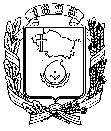 АДМИНИСТРАЦИЯ ГОРОДА НЕВИННОМЫССКАСТАВРОПОЛЬСКОГО КРАЯПОСТАНОВЛЕНИЕ18.07.2023                                    г. Невинномысск                            № 954О внесении изменения в муниципальный краткосрочный план реализации региональной программы капитального ремонта в отношении общего имущества в многоквартирных домах, расположенных на территории города Невинномысска, на 2020-2022 годы, утвержденный постановлением администрации города Невинномысска от 11.02.2019 № 140В соответствии с Жилищным кодексом Российской Федерации, федеральными законами от 21 июля 2007 г. № 185-ФЗ «О Фонде содействия реформированию жилищно-коммунального хозяйства», от 06 октября 2003 г. № 131-ФЗ «Об общих принципах организации местного самоуправления в Российской Федерации», постановлением Правительства Ставропольского края от 16 апреля 2014 г. № 166-п «Об утверждении Порядка утверждения краткосрочных (сроком до трех лет) планов реализации региональной программы капитального ремонта общего имущества в многоквартирных домах, расположенных на территории Ставропольского края», постановляю:1. Внести изменение в муниципальный краткосрочный план реализации региональной программы капитального ремонта в отношении общего имущества в многоквартирных домах, расположенных на территории города Невинномысска, на 2020-2022 годы, утвержденный постановлением администрации города Невинномысска от 11.02.2019 № 140                        «Об утверждении муниципального краткосрочного плана реализации региональной программы капитального ремонта в отношении общего имущества в многоквартирных домах, расположенных на территории города Невинномысска, на 2020-2022 годы», изложив его в редакции согласно приложению к настоящему постановлению. 2. Разместить настоящее постановление на официальном сайте администрации города Невинномысска в информационно-телекоммуникационной сети «Интернет».3. Контроль за исполнением настоящего постановления оставляю за собой.Заместитель главы администрациигорода Невинномысска                                                                     Р.Ю. Поляков                                                                                                                               Приложение                                                                                                                             к постановлению администрации                                                                                                                                  города Невинномысскаот 18.07.2023 № 954МУНИЦИПАЛЬНЫЙ КРАТКОСРОЧНЫЙ ПЛАНреализации региональной программы капитального ремонта в отношении  общего имущества в многоквартирных домах, расположенных на территории города Невинномысска, на 2020-2022 годыПЕРЕЧЕНЬмногоквартирных домов, которые подлежат капитальному ремонтуТаблица 1РЕЕСТРмногоквартирных домов, которые подлежат капитальному ремонту, по видам работ			     Таблица 2Первый заместитель главыадминистрации города Невинномысска                                                                                                                             В.Э. Соколюк№ п/пГод проведения работНаименование муниципального образованияАдрес МКДСпособ формирования фонда капитального ремонта**Год ввода в эксплуатациюГод последнего капитального ремонтаСведения об объектах культурного наследия (ОКН)Сведения об объектах культурного наследия (ОКН)Сведения об объектах культурного наследия (ОКН)Общая площадь МКДВсегоВсегоКоличество жителейКоличество этажейКоличество подъездовСтоимость капитального ремонта всегоСтоимость капитального ремонта всегоСтоимость капитального ремонта всегоСтоимость капитального ремонта всегоСтоимость капитального ремонта всегоПлановая дата завершения работ№ п/пКод МКД*Год проведения работНаименование муниципального образованияАдрес МКДСпособ формирования фонда капитального ремонта**Год ввода в эксплуатациюГод последнего капитального ремонтавключен в реестр ОКН
да/нетвключен в перечень выявленных ОКН 
да/нетпредмет охраны ОКН определен 
да/нетОбщая площадь МКДвсегов том числе жилых помещений, находящихся в собственности Количество жителейКоличество этажейКоличество подъездоввсего:за счет средств Фондаза счет средств бюджета субъекта Российской Федерацииза счет средств местного бюджетаза счет средств собственников помещений в МКДПлановая дата завершения работ1.2345678910111213141516171819202122231.1462020город Невинномысскг. Невинномысск, ул. Менделеева, д. 1411965нетнетнет5 294,405 294,403 175,00104546 321 162,690,000,000,006 321 162,6931.12.20202.3972020город Невинномысскг. Невинномысск, ул. Гагарина, д. 511970нетнетнет3 952,002 802,402 466,00226523 992 877,310,000,000,003 992 877,3131.12.20203.4242020город Невинномысскг. Невинномысск, ул. Гагарина, д. 59в11966нетнетнет2 941,002 038,002 038,001855315 988 045,380,000,000,0015 988 045,3831.12.20204.4402020город Невинномысскг. Невинномысск, ул. Менделеева, д. 3611963нетнетнет1 996,001 526,801 287,00138521 182 608,340,000,000,001 182 608,3431.12.20205.4472020город Невинномысскг. Невинномысск, ул. Менделеева, д. 40119642019нетнетнет4 037,003 578,102 744,00272541 102 192,740,000,000,001 102 192,7431.12.20206.4532020город Невинномысскг. Невинномысск, ул. Приборостроительная, д. 411976нетнетнет3 834,003 313,202 437,00219513 584 548,140,000,000,003 584 548,1431.12.20207.4562020город Невинномысскг. Невинномысск, ул. Революционная, д. 611981нетнетнет7 245,005 546,604 217,00413916 049 652,830,000,000,006 049 652,8331.12.20208.16152020город Невинномысскг. Невинномысск, ул. Гагарина, д. 20119582016нетнетнет1 843,001 758,001 758,0039433 248 438,290,000,000,003 248 438,2931.12.20209.20862020город Невинномысскг. Невинномысск, ул. Маяковского, д. 221958нетнетнет2 680,202 498,602 412,909234224 703,910,000,000,00224 703,9131.12.202010.20902020город Невинномысскг. Невинномысск, ул. Маяковского, д. 5А11992нетнетнет10 990,909 692,009 323,8041910412 099 305,650,000,000,0012 099 305,6531.12.202011.20982020город Невинномысскг. Невинномысск, ул. Маяковского, д. 1011951нетнетнет609,10553,10553,1023225 811 721,060,000,000,005 811 721,0631.12.202012.22812020город Невинномысскг. Невинномысск, ул. Калинина, д. 17511992нетнетнет4 428,904 235,304 235,3014016110 400 519,020,000,000,0010 400 519,0231.12.202013.23332020город Невинномысскг. Невинномысск, ул. Менделеева, д. 3811963нетнетнет2 054,002 054,001 766,6081524 057 303,130,000,000,004 057 303,1331.12.202014.23862020город Невинномысскг. Невинномысск,ул. Белово, д. 1/211967нетнетнет2 638,102 389,302 389,3083914 962 027,950,000,000,004 962 027,9531.12.202015.24162020город Невинномысскг. Невинномысск, пл. 50 лет Октября, д. 1411967нетнетнет2 630,602 405,102 375,8080914 966 186,480,000,000,004 966 186,4831.12.202016.24242020город Невинномысскг. Невинномысск, ул. Менделеева, д. 5611963нетнетнет1 611,401 599,101 513,0067422 279 611,590,000,000,002 279 611,5931.12.202017.24332020город Невинномысскг. Невинномысск, ул. Менделеева, д. 5811964нетнетнет1 587,901 444,001 444,0066423 278 299,740,000,000,003 278 299,7431.12.202018.24402020город Невинномысскг. Невинномысск, ул. Менделеева, д. 6511962нетнетнет822,50675,80644,50443268 260,160,000,000,0068 260,1631.12.202019.26832020город Невинномысскг. Невинномысск, ул. Гагарина, д. 1411961нетнетнет3 020,703 020,702 489,501054411 197 277,270,000,000,0011 197 277,2731.12.202020.29352020город Невинномысскг. Невинномысск, ул. Гагарина, д. 7211985нетнетнет3 831,103 756,703 565,70119926 049 652,830,000,000,006 049 652,8331.12.202021.33372020город Невинномысскг. Невинномысск, ул. Водопроводная, д. 35611983нетнетнет8 645,207 496,807 448,703419412 099 305,650,000,000,0012 099 305,6531.12.202022.33952020город Невинномысскг. Невинномысск, пер. Клубный, д. 511955нетнетнет449,50414,70414,701124386 217,900,000,000,00386 217,9031.12.202023.37582020город Невинномысскг. Невинномысск, ул. Павлова, д. 10а11961нетнетнет2 763,602 451,602 451,60118411 736 790,960,000,000,0011 736 790,9631.12.202024.38322020город Невинномысскг. Невинномысск, ул. Фрунзе, д. 111990нетнетнет13 266,0010 967,0010 967,0058610618 148 958,480,000,000,0018 148 958,4831.12.202025.40072020город Невинномысскг. Невинномысск, ул. Дунаевского, д. 1111991нетнетнет7 177,806 669,706 461,20276773 024 826,410,000,000,003 024 826,4131.12.202026.42412020город Невинномысскг. Невинномысск, ул. Степная, д. 1811965нетнетнет2 741,502 555,502 555,5097533 469 967,490,000,000,003 469 967,4931.12.202027.43332020город Невинномысскг. Невинномысск, б-р. Мира, д. 2811988нетнетнет4 229,803 665,603 665,60164925 059 043,230,000,000,005 059 043,2331.12.202028.43382020город Невинномысскг. Невинномысск, ул. Степная, д. 18а11966нетнетнет3 464,703 214,703 214,70133549 251 961,730,000,000,009 251 961,7331.12.202029.44832020город Невинномысскг. Невинномысск, ул. Гагарина, д. 3911987нетнетнет5 236,004 256,004 256,00237926 049 652,830,000,000,006 049 652,8331.12.202030.45112020город Невинномысскг. Невинномысск, ул. Калинина, д. 17311995нетнетнет19 763,1017 008,8017 008,8074310721 173 784,900,000,000,0021 173 784,9031.12.202031.45502020город Невинномысскг. Невинномысск, ул. Гагарина, д. 4711979нетнетнет12 546,0011 138,0011 094,00523976 049 652,830,000,000,006 049 652,8331.12.202032.45512020город Невинномысскг. Невинномысск, ул. Чайковского, д. 8119552016нетнетнет446,00412,30412,30202168 466,800,000,000,0068 466,8031.12.202033.45692020город Невинномысскг. Невинномысск, б-р. Мира, д. 3811980нетнетнет4 263,504 006,703 724,80169923 024 826,410,000,000,003 024 826,4131.12.202034.46202020город Невинномысскг. Невинномысск, ул. Баумана, д. 241964нетнетнет2 876,802 642,102 642,10111534 117 024,390,000,000,004 117 024,3931.12.202035.46572020город Невинномысскг. Невинномысск, б-р. Мира, д. 1011966нетнетнет2 618,802 473,002 473,0094917 169 465,380,000,000,007 169 465,3831.12.202036.47872020город Невинномысскг. Невинномысск, ул. Гагарина, д. 5511985нетнетнет9 543,109 543,103 257,00162926 049 652,830,000,000,006 049 652,8331.12.202037.48002020город Невинномысскг. Невинномысск, ул. Гагарина, д. 6011977нетнетнет3 854,003 599,303 485,00124923 024 826,410,000,000,003 024 826,4131.12.2020.Итого 2020 годнетнетнет171 933,20152 696,10138 367,506824,00243,00226 768 819,150,000,000,00226 768 819,1538.902021город Невинномысскг. Невинномысск, ул. Гагарина, д. 4611965нетнетнет3 428,003 177,003 177,00128545 423 450,150,000,000,005 423 450,1531.12.202139.1232021город Невинномысскг. Невинномысск, ул. Линейная, д. 19а11966нетнетнет2 798,002 593,002 593,00164549 950 713,720,000,000,009 950 713,7231.12.202140.1512021город Невинномысскг. Невинномысск, ул. Менделеева, д. 2211964нетнетнет2 761,802 761,802 511,0089533 652 714,340,000,000,003 652 714,3431.12.202141.13462021город Невинномысскг. Невинномысск, ул. Чайковского, д. 1411963нетнетнет1 724,001 611,201 126,0013952356 550,310,000,000,00356 550,3131.12.202142.15332021город Невинномысскг. Невинномысск, пер. Клубный, д. 2111963нетнетнет2 716,202 530,202 530,20107533 783 028,640,000,000,003 783 028,6431.12.202143.15432021город Невинномысскг. Невинномысск, ул. Менделеева, д. 3411962нетнетнет4 912,304 912,303 221,00117544 852 148,440,000,000,004 852 148,4431.12.202144.18592021город Невинномысскг. Невинномысск, пл. 50 лет Октября, д. 611968нетнетнет2 362,501 355,501 355,50106913 453 273,990,000,000,003 453 273,9931.12.202145.20642021город Невинномысскг. Невинномысск, ул. Менделеева, д. 3011961нетнетнет3 676,703 676,703 124,701225412 537 756,500,000,000,0012 537 756,5031.12.202146.20812021город Невинномысскг. Невинномысск, ул. Маяковского, д. 111963нетнетнет2 227,302 227,301 975,4059428 604 212,320,000,000,008 604 212,3231.12.202147.23492021город Невинномысскг. Невинномысск, ул. Шевченко, д. 1811963нетнетнет914,30835,70835,7047233 369 516,890,000,000,003 369 516,8931.12.202148.23672021город Невинномысскг. Невинномысск, ул. Матросова, д. 155А11967нетнетнет1 584,901 489,001 489,0054422 477 936,830,000,000,002 477 936,8331.12.202149.23782021город Невинномысскг. Невинномысск, ул. Менделеева, д. 4811966нетнетнет2 259,202 058,402 058,4091433 634 707,460,000,000,003 634 707,4631.12.202150.23952021город Невинномысскг. Невинномысск, ул. Менделеева, д. 311966нетнетнет5 647,705 219,105 219,102425614 645 374,540,000,000,0014 645 374,5431.12.202151.24102021город Невинномысскг. Невинномысск, пл. 50 лет Октября, д. 1011968нетнетнет2 514,902 278,402 278,4090913 453 273,990,000,000,003 453 273,9931.12.202152.36772021город Невинномысскг. Невинномысск, пер. Клубный, д. 2511970нетнетнет2 777,602 569,102 569,1099533 331 361,470,000,000,003 331 361,4731.12.202153.36892021город Невинномысскг. Невинномысск, пер. Клубный, д. 2711970нетнетнет2 514,902 278,402 278,4090567 017 498,060,000,000,007 017 498,0631.12.202154.39162021город Невинномысскг. Невинномысск, ул. Гагарина, д. 11011963нетнетнет2 777,602 569,102 569,1099422 614 929,040,000,000,002 614 929,0431.12.202155.46352021город Невинномысскг. Невинномысск, ул. Баумана, д. 411965нетнетнет5 603,505 186,505 186,5023054186 466,780,000,000,00186 466,7831.12.202156.53102021город Невинномысскг. Невинномысск, ул. Менделеева, д. 2411963нетнетнет1 578,701 526,501 481,5073534 114 233,930,000,000,004 114 233,9331.12.202157.123482021город Невинномысскг. Невинномысск, ул. Водопроводная, д. 34321968нетнетнет6 432,106 432,105 322,0026953416 220,500,000,000,00416 220,5031.12.2021Итого 2021 годнетнетнет58 986,6055 179,8051 051,902285,0097 875 367,890,000,000,0097 875 367,8958.422022город Невинномысскг. Невинномысск, ул. Гагарина, д. 2311967нетнетнет6 253,606 253,605 228,00215579 089 740,930,000,000,009 089 740,9331.12.202259.522022город Невинномысскг. Невинномысск, ул. Гагарина, д. 2511968нетнетнет4 790,004 391,004 391,00196567 186 078,090,000,000,007 186 078,0931.12.202260.602022город Невинномысскг. Невинномысск, ул. Гагарина, д. 25а11969нетнетнет2 821,002 534,002 534,00105544 136 230,800,000,000,004 136 230,8031.12.202261.762022город Невинномысскг. Невинномысск, ул. Гагарина, д. 3511970нетнетнет2 466,002 330,002 330,0097912 142 866,560,000,000,002 142 866,5631.12.202262.1042022город Невинномысскг. Невинномысск, ул. Линейная, д. 1911967нетнетнет2 442,002 335,002 335,0093912 392 037,090,000,000,002 392 037,0931.12.202263.1602022город Невинномысскг. Невинномысск, ул. Северная, д. 13а11970нетнетнет3 783,103 783,103 497,00119545 332 249,340,000,000,005 332 249,3431.12.202264.4402022город Невинномысскг. Невинномысск, ул. Менделеева, д. 3611963нетнетнет1 996,001 526,801 287,00138523 139 548,680,000,000,003 139 548,6831.12.202265.15382022город Невинномысскг. Невинномысск, ул. Линейная, д. 2111967нетнетнет4 070,003 805,003 805,00164545 212 647,490,000,000,005 212 647,4931.12.202266.23612022город Невинномысскг. Невинномысск, ул. Менделеева, д. 4411966нетнетнет1 599,101 501,501 501,5076422 990 046,360,000,000,002 990 046,3631.12.202267.23882022город Невинномысскг. Невинномысск, ул. Белово, д. 311968нетнетнет4 932,904 534,504 534,50196567 325 613,580,000,000,007 325 613,5831.12.202268.23902022город Невинномысскг. Невинномысск, ул. Белово, д. 511967нетнетнет4 289,404 289,403 272,10106544 963 476,960,000,000,004 963 476,9631.12.202269.23912022город Невинномысскг. Невинномысск, ул. Белово, д. 711969нетнетнет6 600,006 068,006 068,00259589 677 783,390,000,000,009 677 783,3931.12.202270.23962022город Невинномысскг. Невинномысск, ул. Менделеева, д. 511967нетнетнет7 450,107 450,106 400,10215589 543 231,300,000,000,009 543 231,3031.12.202271.23972022город Невинномысскг. Невинномысск, ул. Менделеева, д. 7А11966нетнетнет2 768,802 583,502 583,50103533 767 458,410,000,000,003 767 458,4131.12.202272.24042022город Невинномысскг. Невинномысск, ул. Линейная, д. 911969нетнетнет4 600,404 600,403 355,00117544 973 443,780,000,000,004 973 443,7831.12.202273.24072022город Невинномысскг. Невинномысск, ул. Линейная, д. 1311967нетнетнет4 892,804 795,404 560,30202566 827 272,520,000,000,006 827 272,5231.12.202274.24092022город Невинномысскг. Невинномысск, пл. 50 лет Октября, д. 811968нетнетнет5 578,905 158,905 158,90200567 091 393,280,000,000,007 091 393,2831.12.202275.24152022город Невинномысскг. Невинномысск, пл. 50 лет Октября, д. 12А11967нетнетнет2 721,602 535,602 535,6098533 867 126,630,000,000,003 867 126,6331.12.202276.24192022город Невинномысскг. Невинномысск, ул. Менделеева, д. 5011963нетнетнет1 702,101 503,701 503,7059423 079 747,750,000,000,003 079 747,7531.12.202277.24372022город Невинномысскг. Невинномысск, ул. Менделеева, д. 6011964нетнетнет1 602,701 451,601 451,6060423 039 880,470,000,000,003 039 880,4731.12.202278.26502022город Невинномысскг. Невинномысск, ул. Гагарина, д. 7а11970нетнетнет3 647,603 349,903 318,90185525 780 756,300,000,000,005 780 756,3031.12.202279.27162022город Невинномысскг. Невинномысск, ул. Гагарина, д. 2611964нетнетнет2 725,302 574,702 485,0092533 817 292,520,000,000,003 817 292,5231.12.202280.36642022город Невинномысскг. Невинномысск, пер. Клубный, д. 21а11970нетнетнет2 790,102 580,102 580,10115533 264 133,940,000,000,003 264 133,9431.12.202281.37332022город Невинномысскг. Невинномысск, ул. Степная, д. 18б11968нетнетнет2 580,002 485,002 395,0096533 822 275,930,000,000,003 822 275,9331.12.202282.40102022город Невинномысскг. Невинномысск, ул. Менделеева, д. 5411964нетнетнет2 544,102 544,102 114,9054434 186 064,900,000,000,004 186 064,9031.12.202283.45352022город Невинномысскг. Невинномысск, ул. Чайковского, д. 411969нетнетнет5 568,105 010,904 968,60205567 624 618,220,000,000,007 624 618,2231.12.202284.46032022город Невинномысскг. Невинномысск, ул. Баумана, д. 1311963нетнетнет1 577,601 350,001 350,0072423 089 714,570,000,000,003 089 714,5731.12.202285.46632022город Невинномысскг. Невинномысск, б-р. Мира, д. 1211965нетнетнет6 604,606 604,604 974,00188568 122 959,280,000,000,008 122 959,2831.12.202286.46672022город Невинномысскг. Невинномысск, б-р. Мира, д. 211963нетнетнет3 445,203 445,203 128,00121547 973 456,960,000,000,007 973 456,9631.12.202287.46742022город Невинномысскг. Невинномысск, б-р. Мира, д. 411963нетнетнет3 399,693 399,692 463,0084534 186 064,900,000,000,004 186 064,9031.12.202288.47632022город Невинномысскг. Невинномысск, ул. Северная, д. 7а11968нетнетнет5 608,805 188,805 188,80237566 966 808,020,000,000,006 966 808,0231.12.202289.47642022город Невинномысскг. Невинномысск, ул. Северная, д. 7б11968нетнетнет5 725,805 305,805 305,80240566 976 774,840,000,000,006 976 774,8431.12.202290.47792022город Невинномысскг. Невинномысск, б-р. Мира, д. 611965нетнетнет2 613,002 467,502 467,5080912 307 319,110,000,000,002 307 319,1131.12.202291.47812022город Невинномысскг. Невинномысск, б-р. Мира, д. 811964нетнетнет5 299,504 966,504 831,20221567 674 452,320,000,000,007 674 452,3231.12.202292.40202022город Невинномысскг. Невинномысск, ул. Дунаевского, д. 511994нетнетнет11 200,0010062,49 480,905105917 192 766,570,000,000,0017 192 766,5731.12.202293.33832022город Невинномысскг. Невинномысск, ул. Водопроводная, д. 362/311990нетнетнет2 509,902 509,901 802,30120914 434 129,030,000,000,004 434 129,0331.12.202294.47892022город Невинномысскг. Невинномысск, ул. Гагарина, д. 55А11985нетнетнет6 296,806 296,803 674,00140928 868 258,060,000,000,008 868 258,0631.12.202295.47922022город Невинномысскг. Невинномысск, ул. Гагарина, д. 55Б11985нетнетнет3 674,403 674,403 673,10126924 434 129,030,000,000,004 434 129,0331.12.202296.51502022город Невинномысскг. Невинномысск, ул. Гагарина, д. 6611980нетнетнет3 582,903 582,902 961,70127928 868 258,060,000,000,008 868 258,0631.12.202297.44672022город Невинномысскг. Невинномысск, ул. Калинина, д. 18111993нетнетнет15 370,3015 370,3015 370,304519731 038 903,230,000,000,0031 038 903,2331.12.202298.21532022город Невинномысскг. Невинномысск, ул. Дунаевского, д. 311994нетнетнет8079,28079,28079,222310417 736 516,130,000,000,0017 736 516,1331.12.202299.22882022город Невинномысскг. Невинномысск, ул. Дунаевского, д. 711995нетнетнет9259,49 259,409 259,402809419 295 970,340,000,000,0019 295 970,3431.12.2022100.45692022город Невинномысскг. Невинномысск, б-р. Мира, д. 3841980нетнетнет4263,54263,54263,5155924 823 992,580,000,000,004 823 992,5831.12.2022101.44632022город Невинномысскг. Невинномысск, б-р. Мира, д. 3411994нетнетнет4662,84 662,804 662,80141929 647 985,170,000,000,009 647 985,1731.12.2022102.46042022город Невинномысскг. Невинномысск, ул. Гагарина, д. 5311986нетнетнет6 432,106 432,105 322,002699313 302 387,100,000,000,0013 302 387,1031.12.2022103.13232022город Невинномысскг. Невинномысск, ул. Чайковского, д. 9а11962нетнетнет3 253,202 046,802 024,001865,002546 959,700,000,000,00546 959,7031.12.2022104.13462022город Невинномысскг. Невинномысск, ул. Чайковского, д. 14119632021нетнетнет1 724,001 611,201 126,001395211 638 896,9200,0000,0000,0011 638 896,92331.12.2022105.13542022город Невинномысскг. Невинномысск, ул. Чайковского, д. 16119642020нетнетнет1 984,001 222,201 159,0013152516 573,0500,0000,0000,00516 573,05331.12.2022106.26732022город Невинномысскг. Невинномысск, ул. Гагарина, д. 1011960нетнетнет2 737,302 548,102 484,3088442 938 154,1300,0000,0000,002 938 154,13331.12.2022107.23762022город Невинномысскг. Невинномысск, пер. Спортивный, д. 911960нетнетнет897,70825,40754,8037231 020 718,7300,000,0000,001 020 718,73331.12.2022108.45832022город Невинномысскг. Невинномысск, ул. Чайковского, д. 1111961нетнетнет2 196,802 049,201 994,7086431 060 566,6000,0000,0000,001 060 566,60331.12.2022109.15962022город Невинномысскг. Невинномысск, б-р. Мира, д. 7119562016нетнетнет2 502,101 558,101 558,1094441 835 043,1500,0000,0000,001 835 043,15331.12.2022110.46352022город Невинномысскг. Невинномысск, ул. Баумана, д. 4119652021нетнетнет3 889,903 889,903 082,8094544 729 256,6600,0000,0000,004 729 256,66331.12.2022111.37552022город Невинномысскг. Невинномысск, ул. Павлова, д. 9119612018нетнетнет2 753,102 557,902 350,6080442 390 872,6900,0000,0000,002 390 872,69331.12.2022112.123482022город Невинномысскг. Невинномысск, ул. Водопроводная, д. 343119682021нетнетнет2 893,802 707,302 707,30124533 627 922,9200,0000,0000,003 627 922,92331.12.2022113.20642022город Невинномысскг. Невинномысск, ул. Менделеева, д. 30119612021нетнетнет3 109,703 124,703 124,70122543 003 916,9700,0000,0000,003 003 916,97331.12.2022Итого2022 год234 762,79223 038,39206 818,108 531,00354 522 742,0500,0000,0000,00354 522 742,05Итого город Невинномысск465 682,59430 914,29396 237,5017640,00679 166 929,0900,0000,0000,00679 166 929,09№ п/пКод МКД*Код конструктивного элемента***Год проведения работНаименование муниципального образованияАдрес МКДСпособ формирования фонда капитального ремонта*Вид работОбъем конструктивного элементаЕдиница измеренияРазмер предельной стоимости услуг и (или) работ по капитальному ремонту общего имущества в соответствии с нормативно-правовым актом Правительства Ставропольского краяСтоимость всегоСтоимость
СМРСтоимость строительного контроляСтоимость разработки проектной документации****11222345566678888899101111111213131415151.1.14614614611912020город Невинномысскгород Невинномысскг. Невинномысск, ул. Менделеева, д. 14г. Невинномысск, ул. Менделеева, д. 14г. Невинномысск, ул. Менделеева, д. 141ремонт внутридомовой инженерной системы горячего водоснабженияремонт внутридомовой инженерной системы горячего водоснабженияремонт внутридомовой инженерной системы горячего водоснабженияремонт внутридомовой инженерной системы горячего водоснабженияремонт внутридомовой инженерной системы горячего водоснабжения330,00/1330,00/1п.м./шт.2398,00/3887542398,00/3887542398,00/3887541 205 348,011 180 094,001 180 094,0025 254,010,000,001.1.14614614611922020город Невинномысскгород Невинномысскг. Невинномысск, ул. Менделеева, д. 14г. Невинномысск, ул. Менделеева, д. 14г. Невинномысск, ул. Менделеева, д. 141ремонт внутридомовой инженерной системы холодного водоснабженияремонт внутридомовой инженерной системы холодного водоснабженияремонт внутридомовой инженерной системы холодного водоснабженияремонт внутридомовой инженерной системы холодного водоснабженияремонт внутридомовой инженерной системы холодного водоснабжения330,00330,00пм2 398,002 398,002 398,00808 274,68791 340,00791 340,0016 934,680,000,001.1.14614614611932020город Невинномысскгород Невинномысскг. Невинномысск, ул. Менделеева, д. 14г. Невинномысск, ул. Менделеева, д. 14г. Невинномысск, ул. Менделеева, д. 141ремонт внутридомовой инженерной системы электроснабженияремонт внутридомовой инженерной системы электроснабженияремонт внутридомовой инженерной системы электроснабженияремонт внутридомовой инженерной системы электроснабженияремонт внутридомовой инженерной системы электроснабжения189,00189,00пм1 630,001 630,001 630,00314 662,70308 070,00308 070,006 592,700,000,001.1.14614614611942020город Невинномысскгород Невинномысскг. Невинномысск, ул. Менделеева, д. 14г. Невинномысск, ул. Менделеева, д. 14г. Невинномысск, ул. Менделеева, д. 141ремонт крыширемонт крыширемонт крыширемонт крыширемонт крыши980,00980,00м23 989,003 989,003 989,003 992 877,313 909 220,003 909 220,0083 657,310,000,002.2.39739739724852020город Невинномысскгород Невинномысскг. Невинномысск, ул. Гагарина, д. 5г. Невинномысск, ул. Гагарина, д. 5г. Невинномысск, ул. Гагарина, д. 51ремонт крыширемонт крыширемонт крыширемонт крыширемонт крыши980,00980,00м23 989,003 989,003 989,003 992 877,313 909 220,003 909 220,0083 657,310,000,003.3.42442442427522020город Невинномысскгород Невинномысскг. Невинномысск, ул. Гагарина, д. 59вг. Невинномысск, ул. Гагарина, д. 59вг. Невинномысск, ул. Гагарина, д. 59в1ремонт внутридомовой инженерной системы водоотведенияремонт внутридомовой инженерной системы водоотведенияремонт внутридомовой инженерной системы водоотведенияремонт внутридомовой инженерной системы водоотведенияремонт внутридомовой инженерной системы водоотведения147,00147,00пм2 909,002 909,002 909,00436 774,13427 623,00427 623,009 151,130,000,003.3.42442442427532020город Невинномысскгород Невинномысскг. Невинномысск, ул. Гагарина, д. 59вг. Невинномысск, ул. Гагарина, д. 59вг. Невинномысск, ул. Гагарина, д. 59в1ремонт внутридомовой инженерной системы газоснабженияремонт внутридомовой инженерной системы газоснабженияремонт внутридомовой инженерной системы газоснабженияремонт внутридомовой инженерной системы газоснабженияремонт внутридомовой инженерной системы газоснабжения147,00147,00пм2 548,002 548,002 548,00457 482,70374 556,00374 556,008 015,5074 911,2074 911,203.3.42442442427542020город Невинномысскгород Невинномысскг. Невинномысск, ул. Гагарина, д. 59вг. Невинномысск, ул. Гагарина, д. 59вг. Невинномысск, ул. Гагарина, д. 59в1ремонт внутридомовой инженерной системы горячего водоснабженияремонт внутридомовой инженерной системы горячего водоснабженияремонт внутридомовой инженерной системы горячего водоснабженияремонт внутридомовой инженерной системы горячего водоснабженияремонт внутридомовой инженерной системы горячего водоснабжения147,00/1147,00/1п.м./шт.2398,00/3887542398,00/3887542398,00/388754757 122,96741 260,00741 260,0015 862,960,000,003.3.42442442427552020город Невинномысскгород Невинномысскг. Невинномысск, ул. Гагарина, д. 59вг. Невинномысск, ул. Гагарина, д. 59вг. Невинномысск, ул. Гагарина, д. 59в1ремонт внутридомовой инженерной системы теплоснабженияремонт внутридомовой инженерной системы теплоснабженияремонт внутридомовой инженерной системы теплоснабженияремонт внутридомовой инженерной системы теплоснабженияремонт внутридомовой инженерной системы теплоснабжения763,00763,00пм2 853,002 853,002 853,002 223 423,352 176 839,002 176 839,0046 584,350,000,003.3.42442442427562020город Невинномысскгород Невинномысскг. Невинномысск, ул. Гагарина, д. 59вг. Невинномысск, ул. Гагарина, д. 59вг. Невинномысск, ул. Гагарина, д. 59в1ремонт внутридомовой инженерной системы холодного водоснабженияремонт внутридомовой инженерной системы холодного водоснабженияремонт внутридомовой инженерной системы холодного водоснабженияремонт внутридомовой инженерной системы холодного водоснабженияремонт внутридомовой инженерной системы холодного водоснабжения147,00147,00пм2 398,002 398,002 398,00360 049,63352 506,00352 506,007 543,630,000,003.3.42442442427542020город Невинномысскгород Невинномысскг. Невинномысск, ул. Гагарина, д. 59вг. Невинномысск, ул. Гагарина, д. 59вг. Невинномысск, ул. Гагарина, д. 59в1ремонт внутридомовой инженерной системы электроснабженияремонт внутридомовой инженерной системы электроснабженияремонт внутридомовой инженерной системы электроснабженияремонт внутридомовой инженерной системы электроснабженияремонт внутридомовой инженерной системы электроснабжения377,00377,00пм1 630,001 630,001 630,00627 660,51614 510,00614 510,0013 150,510,000,003.3.42442442427552020город Невинномысскгород Невинномысскг. Невинномысск, ул. Гагарина, д. 59вг. Невинномысск, ул. Гагарина, д. 59вг. Невинномысск, ул. Гагарина, д. 59в1ремонт крыширемонт крыширемонт крыширемонт крыширемонт крыши866,00866,00м23 989,003 989,003 989,003 528 399,743 454 474,003 454 474,0073 925,740,000,003.3.42442442427562020город Невинномысскгород Невинномысскг. Невинномысск, ул. Гагарина, д. 59вг. Невинномысск, ул. Гагарина, д. 59вг. Невинномысск, ул. Гагарина, д. 59в1ремонт фасадаремонт фасадаремонт фасадаремонт фасадаремонт фасада2130,002130,00м23 492,003 492,003 492,007 597 132,347 437 960,007 437 960,00159 172,340,000,004.4.44044044029282020город Невинномысскгород Невинномысскг. Невинномысск, ул. Менделеева, д. 36г. Невинномысск, ул. Менделеева, д. 36г. Невинномысск, ул. Менделеева, д. 361ремонт внутридомовой инженерной системы газоснабженияремонт внутридомовой инженерной системы газоснабженияремонт внутридомовой инженерной системы газоснабженияремонт внутридомовой инженерной системы газоснабженияремонт внутридомовой инженерной системы газоснабжения380,00380,00пм2 548,002 548,002 548,001 182 608,34968 240,00968 240,0020 720,34193 648,00193 648,005.5.44744744730192020город Невинномысскгород Невинномысскг. Невинномысск, ул. Менделеева, д. 40г. Невинномысск, ул. Менделеева, д. 40г. Невинномысск, ул. Менделеева, д. 401ремонт внутридомовой инженерной системы холодного водоснабженияремонт внутридомовой инженерной системы холодного водоснабженияремонт внутридомовой инженерной системы холодного водоснабженияремонт внутридомовой инженерной системы холодного водоснабженияремонт внутридомовой инженерной системы холодного водоснабжения450,00450,00пм2 398,002 398,002 398,001 102 192,741 079 100,001 079 100,0023 092,740,000,006.6.45345345330922020город Невинномысскгород Невинномысскг. Невинномысск, ул. Приборостроительная, д. 4г. Невинномысск, ул. Приборостроительная, д. 4г. Невинномысск, ул. Приборостроительная, д. 41ремонт внутридомовой инженерной системы горячего водоснабженияремонт внутридомовой инженерной системы горячего водоснабженияремонт внутридомовой инженерной системы горячего водоснабженияремонт внутридомовой инженерной системы горячего водоснабженияремонт внутридомовой инженерной системы горячего водоснабжения220,00/1220,00/1п.м./шт.2398,00/3887542398,00/3887542398,00/388754935 923,12916 314,00916 314,0019 609,120,000,006.6.45345345330932020город Невинномысскгород Невинномысскг. Невинномысск, ул. Приборостроительная, д. 4г. Невинномысск, ул. Приборостроительная, д. 4г. Невинномысск, ул. Приборостроительная, д. 41ремонт внутридомовой инженерной системы теплоснабженияремонт внутридомовой инженерной системы теплоснабженияремонт внутридомовой инженерной системы теплоснабженияремонт внутридомовой инженерной системы теплоснабженияремонт внутридомовой инженерной системы теплоснабжения724,00724,00пм2 853,002 853,002 853,002 109 775,242 065 572,002 065 572,0044 203,240,000,006.6.45345345330942020город Невинномысскгород Невинномысскг. Невинномысск, ул. Приборостроительная, д. 4г. Невинномысск, ул. Приборостроительная, д. 4г. Невинномысск, ул. Приборостроительная, д. 41ремонт внутридомовой инженерной системы холодного водоснабженияремонт внутридомовой инженерной системы холодного водоснабженияремонт внутридомовой инженерной системы холодного водоснабженияремонт внутридомовой инженерной системы холодного водоснабженияремонт внутридомовой инженерной системы холодного водоснабжения220,00220,00пм2 398,002 398,002 398,00538 849,78527 560,00527 560,0011 289,780,000,007.7.45645645631202020город Невинномысскгород Невинномысскг. Невинномысск, ул. Революционная, д. 6г. Невинномысск, ул. Революционная, д. 6г. Невинномысск, ул. Революционная, д. 61ремонт или замена лифтового оборудованияремонт или замена лифтового оборудованияремонт или замена лифтового оборудованияремонт или замена лифтового оборудованияремонт или замена лифтового оборудования1,001,00шт2 476 524,002 476 524,002 476 524,003 024 826,412 476 524,002 476 524,0052 997,61495 304,80495 304,807.7.45645645631212020город Невинномысскгород Невинномысскг. Невинномысск, ул. Революционная, д. 6г. Невинномысск, ул. Революционная, д. 6г. Невинномысск, ул. Революционная, д. 61ремонт или замена лифтового оборудованияремонт или замена лифтового оборудованияремонт или замена лифтового оборудованияремонт или замена лифтового оборудованияремонт или замена лифтового оборудования1,001,00шт2 476 524,002 476 524,002 476 524,003 024 826,412 476 524,002 476 524,0052 997,61495 304,80495 304,808.8.161516151615158912020город Невинномысскгород Невинномысскг. Невинномысск, ул. Гагарина, д. 20г. Невинномысск, ул. Гагарина, д. 20г. Невинномысск, ул. Гагарина, д. 201ремонт крыширемонт крыширемонт крыширемонт крыширемонт крыши815,90815,90м23 898,003 898,003 898,003 248 438,293 180 378,203 180 378,2068 060,090,000,009.9.208620862086206832020город Невинномысскгород Невинномысскг. Невинномысск, ул. Маяковского, д. 2г. Невинномысск, ул. Маяковского, д. 2г. Невинномысск, ул. Маяковского, д. 21ремонт фасадаремонт фасадаремонт фасадаремонт фасадаремонт фасада63,0063,00м23 492,003 492,003 492,00224 703,91219 996,00219 996,004 707,910,000,0010.10.209020902090207172020город Невинномысскгород Невинномысскг. Невинномысск, ул. Маяковского, д. 5Аг. Невинномысск, ул. Маяковского, д. 5Аг. Невинномысск, ул. Маяковского, д. 5А1ремонт или замена лифтового оборудованияремонт или замена лифтового оборудованияремонт или замена лифтового оборудованияремонт или замена лифтового оборудованияремонт или замена лифтового оборудования1,001,00шт2 476 524,002 476 524,002 476 524,003 024 826,412 476 524,002 476 524,0052 997,61495 304,80495 304,8010.10.209020902090207182020город Невинномысскгород Невинномысскг. Невинномысск, ул. Маяковского, д. 5Аг. Невинномысск, ул. Маяковского, д. 5Аг. Невинномысск, ул. Маяковского, д. 5А1ремонт или замена лифтового оборудованияремонт или замена лифтового оборудованияремонт или замена лифтового оборудованияремонт или замена лифтового оборудованияремонт или замена лифтового оборудования1,001,00шт2 476 524,002 476 524,002 476 524,003 024 826,412 476 524,002 476 524,0052 997,61495 304,80495 304,8010.10.209020902090207192020город Невинномысскгород Невинномысскг. Невинномысск, ул. Маяковского, д. 5Аг. Невинномысск, ул. Маяковского, д. 5Аг. Невинномысск, ул. Маяковского, д. 5А1ремонт или замена лифтового оборудованияремонт или замена лифтового оборудованияремонт или замена лифтового оборудованияремонт или замена лифтового оборудованияремонт или замена лифтового оборудования1,001,00шт2 476 524,002 476 524,002 476 524,003 024 826,412 476 524,002 476 524,0052 997,61495 304,80495 304,8010.10.209020902090207202020город Невинномысскгород Невинномысскг. Невинномысск, ул. Маяковского, д. 5Аг. Невинномысск, ул. Маяковского, д. 5Аг. Невинномысск, ул. Маяковского, д. 5А1ремонт или замена лифтового оборудованияремонт или замена лифтового оборудованияремонт или замена лифтового оборудованияремонт или замена лифтового оборудованияремонт или замена лифтового оборудования1,001,00шт2 476 524,002 476 524,002 476 524,003 024 826,412 476 524,002 476 524,0052 997,61495 304,80495 304,8011.11.209820982098208002020город Невинномысскгород Невинномысскг. Невинномысск, ул. Маяковского, д. 10г. Невинномысск, ул. Маяковского, д. 10г. Невинномысск, ул. Маяковского, д. 101ремонт внутридомовой инженерной системы теплоснабженияремонт внутридомовой инженерной системы теплоснабженияремонт внутридомовой инженерной системы теплоснабженияремонт внутридомовой инженерной системы теплоснабженияремонт внутридомовой инженерной системы теплоснабжения190,00190,00пм2 853,002 853,002 853,00553 670,30542 070,00542 070,0011 600,300,000,0011.11.209820982098208022020город Невинномысскгород Невинномысскг. Невинномысск, ул. Маяковского, д. 10г. Невинномысск, ул. Маяковского, д. 10г. Невинномысск, ул. Маяковского, д. 101ремонт внутридомовой инженерной системы электроснабженияремонт внутридомовой инженерной системы электроснабженияремонт внутридомовой инженерной системы электроснабженияремонт внутридомовой инженерной системы электроснабженияремонт внутридомовой инженерной системы электроснабжения65,0065,00пм1 630,001 630,001 630,00108 217,33105 950,00105 950,002 267,330,000,0011.11.209820982098208032020город Невинномысскгород Невинномысскг. Невинномысск, ул. Маяковского, д. 10г. Невинномысск, ул. Маяковского, д. 10г. Невинномысск, ул. Маяковского, д. 101ремонт крыширемонт крыширемонт крыширемонт крыширемонт крыши532,00532,00м23 898,003 898,003 898,002 118 113,952 073 736,002 073 736,0044 377,950,000,0011.11.209820982098208042020город Невинномысскгород Невинномысскг. Невинномысск, ул. Маяковского, д. 10г. Невинномысск, ул. Маяковского, д. 10г. Невинномысск, ул. Маяковского, д. 101ремонт фасадаремонт фасадаремонт фасадаремонт фасадаремонт фасада850,00850,00м23 492,003 492,003 492,003 031 719,482 968 200,002 968 200,0063 519,480,000,0012.12.228122812281228412020город Невинномысскгород Невинномысскг. Невинномысск, ул. Калинина, д. 175г. Невинномысск, ул. Калинина, д. 175г. Невинномысск, ул. Калинина, д. 1751ремонт или замена лифтового оборудованияремонт или замена лифтового оборудованияремонт или замена лифтового оборудованияремонт или замена лифтового оборудованияремонт или замена лифтового оборудования1,001,00шт5 244 831,005 244 831,005 244 831,006 406 036,585 244 831,005 244 831,00112 239,381 048 966,201 048 966,2012.12.228122812281228422020город Невинномысскгород Невинномысскг. Невинномысск, ул. Калинина, д. 175г. Невинномысск, ул. Калинина, д. 175г. Невинномысск, ул. Калинина, д. 1751ремонт или замена лифтового оборудованияремонт или замена лифтового оборудованияремонт или замена лифтового оборудованияремонт или замена лифтового оборудованияремонт или замена лифтового оборудования1,001,00шт3 270 413,003 270 413,003 270 413,003 994 482,443 270 413,003 270 413,0069 986,84654 082,60654 082,6013.13.233323332333233992020город Невинномысскгород Невинномысскг. Невинномысск, ул. Менделеева, д. 38г. Невинномысск, ул. Менделеева, д. 38г. Невинномысск, ул. Менделеева, д. 381ремонт внутридомовой инженерной системы электроснабженияремонт внутридомовой инженерной системы электроснабженияремонт внутридомовой инженерной системы электроснабженияремонт внутридомовой инженерной системы электроснабженияремонт внутридомовой инженерной системы электроснабжения150,00150,00м21 630,001 630,001 630,00249 732,30244 500,00244 500,005 232,300,000,0013.13.233323332333234002020город Невинномысскгород Невинномысскг. Невинномысск, ул. Менделеева, д. 38г. Невинномысск, ул. Менделеева, д. 38г. Невинномысск, ул. Менделеева, д. 381ремонт крыширемонт крыширемонт крыширемонт крыширемонт крыши545,00545,00м23 898,003 898,003 898,002 169 872,372 124 410,002 124 410,0045 462,370,000,0013.13.233323332333234012020город Невинномысскгород Невинномысскг. Невинномысск, ул. Менделеева, д. 38г. Невинномысск, ул. Менделеева, д. 38г. Невинномысск, ул. Менделеева, д. 381ремонт внутридомовой инженерной системы теплоснабженияремонт внутридомовой инженерной системы теплоснабженияремонт внутридомовой инженерной системы теплоснабженияремонт внутридомовой инженерной системы теплоснабженияремонт внутридомовой инженерной системы теплоснабжения562,00562,00пм2 853,002 853,002 853,001 637 698,461 603 386,001 603 386,0034 312,460,000,0014.14.238623862386239582020город Невинномысскгород Невинномысскг. Невинномысск, ул. Белово, д. 1/2г. Невинномысск, ул. Белово, д. 1/2г. Невинномысск, ул. Белово, д. 1/21ремонт внутридомовой инженерной системы электроснабженияремонт внутридомовой инженерной системы электроснабженияремонт внутридомовой инженерной системы электроснабженияремонт внутридомовой инженерной системы электроснабженияремонт внутридомовой инженерной системы электроснабжения152,00152,00пм1 630,001 630,001 630,00253 062,06247 760,00247 760,005 302,060,000,0014.14.238623862386239592020город Невинномысскгород Невинномысскг. Невинномысск, ул. Белово, д. 1/2г. Невинномысск, ул. Белово, д. 1/2г. Невинномысск, ул. Белово, д. 1/21ремонт или замена лифтового оборудованияремонт или замена лифтового оборудованияремонт или замена лифтового оборудованияремонт или замена лифтового оборудованияремонт или замена лифтового оборудования1,001,00шт2 476 524,002 476 524,002 476 524,003 024 826,412 476 524,002 476 524,0052 997,61495 304,80495 304,8014.14.238623862386239602020город Невинномысскгород Невинномысскг. Невинномысск, ул. Белово, д. 1/2г. Невинномысск, ул. Белово, д. 1/2г. Невинномысск, ул. Белово, д. 1/21ремонт крыширемонт крыширемонт крыширемонт крыширемонт крыши423,00423,00м23 898,003 898,003 898,001 684 139,481 648 854,001 648 854,0035 285,480,000,0015.15.241624162416244142020город Невинномысскгород Невинномысскг. Невинномысск, пл. 50 лет Октября, д. 14г. Невинномысск, пл. 50 лет Октября, д. 14г. Невинномысск, пл. 50 лет Октября, д. 141ремонт внутридомовой инженерной системы электроснабженияремонт внутридомовой инженерной системы электроснабженияремонт внутридомовой инженерной системы электроснабженияремонт внутридомовой инженерной системы электроснабженияремонт внутридомовой инженерной системы электроснабжения204,00204,00пм1 630,001 630,001 630,00339 635,93332 520,00332 520,007 115,930,000,0015.15.241624162416244152020город Невинномысскгород Невинномысскг. Невинномысск, пл. 50 лет Октября, д. 14г. Невинномысск, пл. 50 лет Октября, д. 14г. Невинномысск, пл. 50 лет Октября, д. 141ремонт или замена лифтового оборудованияремонт или замена лифтового оборудованияремонт или замена лифтового оборудованияремонт или замена лифтового оборудованияремонт или замена лифтового оборудования1,001,00шт2 476 524,002 476 524,002 476 524,003 024 826,412 476 524,002 476 524,0052 997,61495 304,80495 304,8015.15.241624162416244162020город Невинномысскгород Невинномысскг. Невинномысск, пл. 50 лет Октября, д. 14г. Невинномысск, пл. 50 лет Октября, д. 14г. Невинномысск, пл. 50 лет Октября, д. 141ремонт крыширемонт крыширемонт крыширемонт крыширемонт крыши402,30402,30м23 898,003 898,003 898,001 601 724,141 568 165,401 568 165,4033 558,740,000,0016.16.242424242424245072020город Невинномысскгород Невинномысскг. Невинномысск, ул. Менделеева, д. 56г. Невинномысск, ул. Менделеева, д. 56г. Невинномысск, ул. Менделеева, д. 561ремонт внутридомовой инженерной системы электроснабженияремонт внутридомовой инженерной системы электроснабженияремонт внутридомовой инженерной системы электроснабженияремонт внутридомовой инженерной системы электроснабженияремонт внутридомовой инженерной системы электроснабжения42,0042,00пм1 630,001 630,001 630,0069 925,0468 460,0068 460,001 465,040,000,0016.16.242424242424245082020город Невинномысскгород Невинномысскг. Невинномысск, ул. Менделеева, д. 56г. Невинномысск, ул. Менделеева, д. 56г. Невинномысск, ул. Менделеева, д. 561ремонт крыширемонт крыширемонт крыширемонт крыширемонт крыши555,00555,00м23 898,003 898,003 898,002 209 686,552 163 390,002 163 390,0046 296,550,000,0017.17.243324332433246082020город Невинномысскгород Невинномысскг. Невинномысск, ул. Менделеева, д. 58г. Невинномысск, ул. Менделеева, д. 58г. Невинномысск, ул. Менделеева, д. 581ремонт внутридомовой инженерной системы горячего водоснабженияремонт внутридомовой инженерной системы горячего водоснабженияремонт внутридомовой инженерной системы горячего водоснабженияремонт внутридомовой инженерной системы горячего водоснабженияремонт внутридомовой инженерной системы горячего водоснабжения122,00/1122,00/1п.м./шт.2398,00/3887542398,00/3887542398,00/388754695 890,03681 310,00681 310,0014 580,030,000,0017.17.243324332433246092020город Невинномысскгород Невинномысскг. Невинномысск, ул. Менделеева, д. 58г. Невинномысск, ул. Менделеева, д. 58г. Невинномысск, ул. Менделеева, д. 581ремонт внутридомовой инженерной системы холодного водоснабженияремонт внутридомовой инженерной системы холодного водоснабженияремонт внутридомовой инженерной системы холодного водоснабженияремонт внутридомовой инженерной системы холодного водоснабженияремонт внутридомовой инженерной системы холодного водоснабжения122,00122,00пм2 398,002 398,002 398,00298 816,70292 556,00292 556,006 260,700,000,0017.17.243324332433246102020город Невинномысскгород Невинномысскг. Невинномысск, ул. Менделеева, д. 58г. Невинномысск, ул. Менделеева, д. 58г. Невинномысск, ул. Менделеева, д. 581ремонт внутридомовой инженерной системы электроснабженияремонт внутридомовой инженерной системы электроснабженияремонт внутридомовой инженерной системы электроснабженияремонт внутридомовой инженерной системы электроснабженияремонт внутридомовой инженерной системы электроснабжения42,0042,00пм1 630,001 630,001 630,0069 925,0468 460,0068 460,001 465,040,000,0017.17.243324332433246112020город Невинномысскгород Невинномысскг. Невинномысск, ул. Менделеева, д. 58г. Невинномысск, ул. Менделеева, д. 58г. Невинномысск, ул. Менделеева, д. 581ремонт крыширемонт крыширемонт крыширемонт крыширемонт крыши556,00556,00м23 898,003 898,003 898,002 213 667,962 167 288,002 167 288,0046 379,960,000,0018.18.244024402440246942020город Невинномысскгород Невинномысскг. Невинномысск, ул. Менделеева, д. 65г. Невинномысск, ул. Менделеева, д. 65г. Невинномысск, ул. Менделеева, д. 651ремонт внутридомовой инженерной системы электроснабженияремонт внутридомовой инженерной системы электроснабженияремонт внутридомовой инженерной системы электроснабженияремонт внутридомовой инженерной системы электроснабженияремонт внутридомовой инженерной системы электроснабжения41,0041,00пм1 630,001 630,001 630,0068 260,1666 830,0066 830,001 430,160,000,0019.19.268326832683267442020город Невинномысскгород Невинномысскг. Невинномысск, ул. Гагарина, д. 14г. Невинномысск, ул. Гагарина, д. 14г. Невинномысск, ул. Гагарина, д. 141ремонт внутридомовой инженерной системы горячего водоснабженияремонт внутридомовой инженерной системы горячего водоснабженияремонт внутридомовой инженерной системы горячего водоснабженияремонт внутридомовой инженерной системы горячего водоснабженияремонт внутридомовой инженерной системы горячего водоснабжения200,00/1200,00/1п.м./шт.2398,00/3887542398,00/3887542398,00/388754886 936,78868 354,00868 354,0018 582,780,000,0019.19.268326832683267462020город Невинномысскгород Невинномысскг. Невинномысск, ул. Гагарина, д. 14г. Невинномысск, ул. Гагарина, д. 14г. Невинномысск, ул. Гагарина, д. 141ремонт внутридомовой инженерной системы холодного водоснабженияремонт внутридомовой инженерной системы холодного водоснабженияремонт внутридомовой инженерной системы холодного водоснабженияремонт внутридомовой инженерной системы холодного водоснабженияремонт внутридомовой инженерной системы холодного водоснабжения200,00200,00пм2 398,002 398,002 398,00489 863,44479 600,00479 600,0010 263,440,000,0019.19.268326832683267472020город Невинномысскгород Невинномысскг. Невинномысск, ул. Гагарина, д. 14г. Невинномысск, ул. Гагарина, д. 14г. Невинномысск, ул. Гагарина, д. 141ремонт внутридомовой инженерной системы электроснабженияремонт внутридомовой инженерной системы электроснабженияремонт внутридомовой инженерной системы электроснабженияремонт внутридомовой инженерной системы электроснабженияремонт внутридомовой инженерной системы электроснабжения111,00111,00пм1 630,001 630,001 630,00184 801,90180 930,00180 930,003 871,900,000,0019.19.268326832683267482020город Невинномысскгород Невинномысскг. Невинномысск, ул. Гагарина, д. 14г. Невинномысск, ул. Гагарина, д. 14г. Невинномысск, ул. Гагарина, д. 141ремонт крыширемонт крыширемонт крыширемонт крыширемонт крыши949,00949,00м23 898,003 898,003 898,003 778 364,923 699 202,003 699 202,0079 162,920,000,0019.19.268326832683267492020город Невинномысскгород Невинномысскг. Невинномысск, ул. Гагарина, д. 14г. Невинномысск, ул. Гагарина, д. 14г. Невинномысск, ул. Гагарина, д. 141ремонт подвального помещенияремонт подвального помещенияремонт подвального помещенияремонт подвального помещенияремонт подвального помещения241,00241,00м22 814,002 814,002 814,00692 686,92678 174,00678 174,0014 512,920,000,0019.19.268326832683267502020город Невинномысскгород Невинномысскг. Невинномысск, ул. Гагарина, д. 14г. Невинномысск, ул. Гагарина, д. 14г. Невинномысск, ул. Гагарина, д. 141ремонт фасадаремонт фасадаремонт фасадаремонт фасадаремонт фасада1448,001448,00м23 492,003 492,003 492,005 164 623,305 056 416,005 056 416,00108 207,300,000,0020.20.293529352935292782020город Невинномысскгород Невинномысскг. Невинномысск, ул. Гагарина, д. 72г. Невинномысск, ул. Гагарина, д. 72г. Невинномысск, ул. Гагарина, д. 721ремонт или замена лифтового оборудованияремонт или замена лифтового оборудованияремонт или замена лифтового оборудованияремонт или замена лифтового оборудованияремонт или замена лифтового оборудования1,001,00шт2 476 524,002 476 524,002 476 524,003 024 826,412 476 524,002 476 524,0052 997,61495 304,80495 304,8020.20.293529352935292792020город Невинномысскгород Невинномысскг. Невинномысск, ул. Гагарина, д. 72г. Невинномысск, ул. Гагарина, д. 72г. Невинномысск, ул. Гагарина, д. 721ремонт или замена лифтового оборудованияремонт или замена лифтового оборудованияремонт или замена лифтового оборудованияремонт или замена лифтового оборудованияремонт или замена лифтового оборудования1,001,00шт2 476 524,002 476 524,002 476 524,003 024 826,412 476 524,002 476 524,0052 997,61495 304,80495 304,8021.21.333733373337331322020город Невинномысскгород Невинномысскг. Невинномысск, ул. Водопроводная, д. 356г. Невинномысск, ул. Водопроводная, д. 356г. Невинномысск, ул. Водопроводная, д. 3561ремонт или замена лифтового оборудованияремонт или замена лифтового оборудованияремонт или замена лифтового оборудованияремонт или замена лифтового оборудованияремонт или замена лифтового оборудования1,001,00шт2 476 524,002 476 524,002 476 524,003 024 826,412 476 524,002 476 524,0052 997,61495 304,80495 304,8021.21.333733373337331332020город Невинномысскгород Невинномысскг. Невинномысск, ул. Водопроводная, д. 356г. Невинномысск, ул. Водопроводная, д. 356г. Невинномысск, ул. Водопроводная, д. 3561ремонт или замена лифтового оборудованияремонт или замена лифтового оборудованияремонт или замена лифтового оборудованияремонт или замена лифтового оборудованияремонт или замена лифтового оборудования1,001,00шт2 476 524,002 476 524,002 476 524,003 024 826,412 476 524,002 476 524,0052 997,61495 304,80495 304,8021.21.333733373337331342020город Невинномысскгород Невинномысскг. Невинномысск, ул. Водопроводная, д. 356г. Невинномысск, ул. Водопроводная, д. 356г. Невинномысск, ул. Водопроводная, д. 3561ремонт или замена лифтового оборудованияремонт или замена лифтового оборудованияремонт или замена лифтового оборудованияремонт или замена лифтового оборудованияремонт или замена лифтового оборудования1,001,00шт2 476 524,002 476 524,002 476 524,003 024 826,412 476 524,002 476 524,0052 997,61495 304,80495 304,8021.21.333733373337331352020город Невинномысскгород Невинномысскг. Невинномысск, ул. Водопроводная, д. 356г. Невинномысск, ул. Водопроводная, д. 356г. Невинномысск, ул. Водопроводная, д. 3561лифтового ремонт или замена оборудованиялифтового ремонт или замена оборудованиялифтового ремонт или замена оборудованиялифтового ремонт или замена оборудованиялифтового ремонт или замена оборудования1,001,00шт2 476 524,002 476 524,002 476 524,003 024 826,412 476 524,002 476 524,0052 997,61495 304,80495 304,8022.22.339533953395336952020город Невинномысскгород Невинномысскг. Невинномысск, пер. Клубный, д. 5г. Невинномысск, пер. Клубный, д. 5г. Невинномысск, пер. Клубный, д. 51ремонт внутридомовой инженерной системы теплоснабженияремонт внутридомовой инженерной системы теплоснабженияремонт внутридомовой инженерной системы теплоснабженияремонт внутридомовой инженерной системы теплоснабженияремонт внутридомовой инженерной системы теплоснабжения126,00126,00пм3 001,003 001,003 001,00386 217,90378 126,00378 126,008 091,900,000,0023.23.375837583758367982020город Невинномысскгород Невинномысскг. Невинномысск, ул. Павлова, д. 10аг. Невинномысск, ул. Павлова, д. 10аг. Невинномысск, ул. Павлова, д. 10а1ремонт внутридомовой инженерной системы электроснабженияремонт внутридомовой инженерной системы электроснабженияремонт внутридомовой инженерной системы электроснабженияремонт внутридомовой инженерной системы электроснабженияремонт внутридомовой инженерной системы электроснабжения1700,001700,00пм1 630,001 630,001 630,002 830 299,402 771 000,002 771 000,0059 299,400,000,0023.23.375837583758367992020город Невинномысскгород Невинномысскг. Невинномысск, ул. Павлова, д. 10аг. Невинномысск, ул. Павлова, д. 10аг. Невинномысск, ул. Павлова, д. 10а1ремонт крыширемонт крыширемонт крыширемонт крыширемонт крыши947,00947,00м23 898,003 898,003 898,003 770 402,093 691 406,003 691 406,0078 996,090,000,0023.23.375837583758368002020город Невинномысскгород Невинномысскг. Невинномысск, ул. Павлова, д. 10аг. Невинномысск, ул. Павлова, д. 10аг. Невинномысск, ул. Павлова, д. 10а1ремонт фасадаремонт фасадаремонт фасадаремонт фасадаремонт фасада1440,001440,00м23 492,003 492,003 492,005 136 089,475 028 480,005 028 480,00107 609,470,000,0024.24.383238323832372952020город Невинномысскгород Невинномысскг. Невинномысск, ул. Фрунзе, д. 1г. Невинномысск, ул. Фрунзе, д. 1г. Невинномысск, ул. Фрунзе, д. 11ремонт или замена лифтового оборудованияремонт или замена лифтового оборудованияремонт или замена лифтового оборудованияремонт или замена лифтового оборудованияремонт или замена лифтового оборудования1,001,00шт2 476 524,002 476 524,002 476 524,003 024 826,412 476 524,002 476 524,0052 997,61495 304,80495 304,8024.24.383238323832372962020город Невинномысскгород Невинномысскг. Невинномысск, ул. Фрунзе, д. 1г. Невинномысск, ул. Фрунзе, д. 1г. Невинномысск, ул. Фрунзе, д. 11ремонт или замена лифтового оборудованияремонт или замена лифтового оборудованияремонт или замена лифтового оборудованияремонт или замена лифтового оборудованияремонт или замена лифтового оборудования1,001,00шт2 476 524,002 476 524,002 476 524,003 024 826,412 476 524,002 476 524,0052 997,61495 304,80495 304,8024.24.383238323832372972020город Невинномысскгород Невинномысскг. Невинномысск, ул. Фрунзе, д. 1г. Невинномысск, ул. Фрунзе, д. 1г. Невинномысск, ул. Фрунзе, д. 11ремонт или замена лифтового оборудованияремонт или замена лифтового оборудованияремонт или замена лифтового оборудованияремонт или замена лифтового оборудованияремонт или замена лифтового оборудования1,001,00шт2 476 524,002 476 524,002 476 524,003 024 826,412 476 524,002 476 524,0052 997,61495 304,80495 304,8024.24.383238323832372982020город Невинномысскгород Невинномысскг. Невинномысск, ул. Фрунзе, д. 1г. Невинномысск, ул. Фрунзе, д. 1г. Невинномысск, ул. Фрунзе, д. 11ремонт или замена лифтового оборудованияремонт или замена лифтового оборудованияремонт или замена лифтового оборудованияремонт или замена лифтового оборудованияремонт или замена лифтового оборудования1,001,00шт2 476 524,002 476 524,002 476 524,003 024 826,412 476 524,002 476 524,0052 997,61495 304,80495 304,8024.24.383238323832372992020город Невинномысскгород Невинномысскг. Невинномысск, ул. Фрунзе, д. 1г. Невинномысск, ул. Фрунзе, д. 1г. Невинномысск, ул. Фрунзе, д. 11ремонт или замена лифтового оборудованияремонт или замена лифтового оборудованияремонт или замена лифтового оборудованияремонт или замена лифтового оборудованияремонт или замена лифтового оборудования1,001,00шт2 476 524,002 476 524,002 476 524,003 024 826,412 476 524,002 476 524,0052 997,61495 304,80495 304,8024.24.383238323832373002020город Невинномысскгород Невинномысскг. Невинномысск, ул. Фрунзе, д. 1г. Невинномысск, ул. Фрунзе, д. 1г. Невинномысск, ул. Фрунзе, д. 11ремонт или замена лифтового оборудованияремонт или замена лифтового оборудованияремонт или замена лифтового оборудованияремонт или замена лифтового оборудованияремонт или замена лифтового оборудования1,001,00шт2 476 524,002 476 524,002 476 524,003 024 826,412 476 524,002 476 524,0052 997,61495 304,80495 304,8025.25.400740074007385302020город Невинномысскгород Невинномысскг. Невинномысск, ул. Дунаевского, д. 11г. Невинномысск, ул. Дунаевского, д. 11г. Невинномысск, ул. Дунаевского, д. 111ремонт или замена лифтового оборудованияремонт или замена лифтового оборудованияремонт или замена лифтового оборудованияремонт или замена лифтового оборудованияремонт или замена лифтового оборудования1,001,00шт2 476 524,002 476 524,002 476 524,003 024 826,412 476 524,002 476 524,0052 997,61495 304,80495 304,8026.26.424142414241405062020город Невинномысскгород Невинномысскг. Невинномысск, ул. Степная, д. 18г. Невинномысск, ул. Степная, д. 18г. Невинномысск, ул. Степная, д. 181ремонт внутридомовой инженерной системы электроснабженияремонт внутридомовой инженерной системы электроснабженияремонт внутридомовой инженерной системы электроснабженияремонт внутридомовой инженерной системы электроснабженияремонт внутридомовой инженерной системы электроснабжения250,00250,00пм1 630,001 630,001 630,00416 220,50407 500,00407 500,008 720,500,000,0026.26.424142414241405072020город Невинномысскгород Невинномысскг. Невинномысск, ул. Степная, д. 18г. Невинномысск, ул. Степная, д. 18г. Невинномысск, ул. Степная, д. 181ремонт крыширемонт крыширемонт крыширемонт крыширемонт крыши767,00767,00м23 898,003 898,003 898,003 053 746,992 989 766,002 989 766,0063 980,990,000,0027.27.433343334333413942020город Невинномысскгород Невинномысскг. Невинномысск, б-р. Мира, д. 28г. Невинномысск, б-р. Мира, д. 28г. Невинномысск, б-р. Мира, д. 281ремонт или замена лифтового оборудованияремонт или замена лифтового оборудованияремонт или замена лифтового оборудованияремонт или замена лифтового оборудованияремонт или замена лифтового оборудования1,001,00шт2 476 524,002 476 524,002 476 524,002 529 521,612 476 524,002 476 524,0052 997,610,000,0027.27.433343334333413952020город Невинномысскгород Невинномысскг. Невинномысск, б-р. Мира, д. 28г. Невинномысск, б-р. Мира, д. 28г. Невинномысск, б-р. Мира, д. 281ремонт или замена лифтового оборудованияремонт или замена лифтового оборудованияремонт или замена лифтового оборудованияремонт или замена лифтового оборудованияремонт или замена лифтового оборудования1,001,00шт2 476 524,002 476 524,002 476 524,002 529 521,612 476 524,002 476 524,0052 997,610,000,0028.28.433843384338414462020город Невинномысскгород Невинномысскг. Невинномысск, ул. Степная, д. 18аг. Невинномысск, ул. Степная, д. 18аг. Невинномысск, ул. Степная, д. 18а1ремонт внутридомовой инженерной системы горячего водоснабженияремонт внутридомовой инженерной системы горячего водоснабженияремонт внутридомовой инженерной системы горячего водоснабженияремонт внутридомовой инженерной системы горячего водоснабженияремонт внутридомовой инженерной системы горячего водоснабжения370,00/1370,00/1п.м./шт.2398,00/3887542398,00/3887542398,00/3887541 303 320,701 276 014,001 276 014,0027 306,700,000,0028.28.433843384338414472020город Невинномысскгород Невинномысскг. Невинномысск, ул. Степная, д. 18аг. Невинномысск, ул. Степная, д. 18аг. Невинномысск, ул. Степная, д. 18а1ремонт внутридомовой инженерной системы теплоснабженияремонт внутридомовой инженерной системы теплоснабженияремонт внутридомовой инженерной системы теплоснабженияремонт внутридомовой инженерной системы теплоснабженияремонт внутридомовой инженерной системы теплоснабжения1116,001116,00пм2 853,002 853,002 853,003 252 084,493 183 948,003 183 948,0068 136,490,000,0028.28.433843384338414482020город Невинномысскгород Невинномысскг. Невинномысск, ул. Степная, д. 18аг. Невинномысск, ул. Степная, д. 18аг. Невинномысск, ул. Степная, д. 18а1ремонт внутридомовой инженерной системы холодного водоснабженияремонт внутридомовой инженерной системы холодного водоснабженияремонт внутридомовой инженерной системы холодного водоснабженияремонт внутридомовой инженерной системы холодного водоснабженияремонт внутридомовой инженерной системы холодного водоснабжения370,00370,00пм2 398,002 398,002 398,00906 247,36887 260,00887 260,0018 987,360,000,0028.28.433843384338414492020город Невинномысскгород Невинномысскг. Невинномысск, ул. Степная, д. 18аг. Невинномысск, ул. Степная, д. 18аг. Невинномысск, ул. Степная, д. 18а1ремонт крыширемонт крыширемонт крыширемонт крыширемонт крыши952,00952,00м23 898,003 898,003 898,003 790 309,173 710 896,003 710 896,0079 413,170,000,0029.29.448344834483429332020город Невинномысскгород Невинномысскг. Невинномысск, ул. Гагарина, д. 39г. Невинномысск, ул. Гагарина, д. 39г. Невинномысск, ул. Гагарина, д. 391ремонт или замена лифтового оборудованияремонт или замена лифтового оборудованияремонт или замена лифтового оборудованияремонт или замена лифтового оборудованияремонт или замена лифтового оборудования1,001,00шт2 476 524,002 476 524,002 476 524,003 024 826,412 476 524,002 476 524,0052 997,61495 304,80495 304,8029.29.448344834483429342020город Невинномысскгород Невинномысскг. Невинномысск, ул. Гагарина, д. 39г. Невинномысск, ул. Гагарина, д. 39г. Невинномысск, ул. Гагарина, д. 391ремонт или замена лифтового оборудованияремонт или замена лифтового оборудованияремонт или замена лифтового оборудованияремонт или замена лифтового оборудованияремонт или замена лифтового оборудования1,001,00шт2 476 524,002 476 524,002 476 524,003 024 826,412 476 524,002 476 524,0052 997,61495 304,80495 304,8030.30.451145114511432782020город Невинномысскгород Невинномысскг. Невинномысск, ул. Калинина, д. 173г. Невинномысск, ул. Калинина, д. 173г. Невинномысск, ул. Калинина, д. 1731ремонт или замена лифтового оборудованияремонт или замена лифтового оборудованияремонт или замена лифтового оборудованияремонт или замена лифтового оборудованияремонт или замена лифтового оборудования1,001,00шт2 476 524,002 476 524,002 476 524,003 024 826,412 476 524,002 476 524,0052 997,61495 304,80495 304,8030.30.451145114511432792020город Невинномысскгород Невинномысскг. Невинномысск, ул. Калинина, д. 173г. Невинномысск, ул. Калинина, д. 173г. Невинномысск, ул. Калинина, д. 1731ремонт или замена лифтового оборудованияремонт или замена лифтового оборудованияремонт или замена лифтового оборудованияремонт или замена лифтового оборудованияремонт или замена лифтового оборудования1,001,00шт2 476 524,002 476 524,002 476 524,003 024 826,412 476 524,002 476 524,0052 997,61495 304,80495 304,8030.30.451145114511432802020город Невинномысскгород Невинномысскг. Невинномысск, ул. Калинина, д. 173г. Невинномысск, ул. Калинина, д. 173г. Невинномысск, ул. Калинина, д. 1731ремонт или замена лифтового оборудованияремонт или замена лифтового оборудованияремонт или замена лифтового оборудованияремонт или замена лифтового оборудованияремонт или замена лифтового оборудования1,001,00шт2 476 524,002 476 524,002 476 524,003 024 826,412 476 524,002 476 524,0052 997,61495 304,80495 304,8030.30.451145114511432812020город Невинномысскгород Невинномысскг. Невинномысск, ул. Калинина, д. 173г. Невинномысск, ул. Калинина, д. 173г. Невинномысск, ул. Калинина, д. 1731ремонт или замена лифтового оборудованияремонт или замена лифтового оборудованияремонт или замена лифтового оборудованияремонт или замена лифтового оборудованияремонт или замена лифтового оборудования1,001,00шт2 476 524,002 476 524,002 476 524,003 024 826,412 476 524,002 476 524,0052 997,61495 304,80495 304,8030.30.451145114511432822020город Невинномысскгород Невинномысскг. Невинномысск, ул. Калинина, д. 173г. Невинномысск, ул. Калинина, д. 173г. Невинномысск, ул. Калинина, д. 1731ремонт или замена лифтового оборудованияремонт или замена лифтового оборудованияремонт или замена лифтового оборудованияремонт или замена лифтового оборудованияремонт или замена лифтового оборудования1,001,00шт2 476 524,002 476 524,002 476 524,003 024 826,412 476 524,002 476 524,0052 997,61495 304,80495 304,8030.30.451145114511432832020город Невинномысскгород Невинномысскг. Невинномысск, ул. Калинина, д. 173г. Невинномысск, ул. Калинина, д. 173г. Невинномысск, ул. Калинина, д. 1731ремонт или замена лифтового оборудованияремонт или замена лифтового оборудованияремонт или замена лифтового оборудованияремонт или замена лифтового оборудованияремонт или замена лифтового оборудования1,001,00шт2 476 524,002 476 524,002 476 524,003 024 826,412 476 524,002 476 524,0052 997,61495 304,80495 304,8030.30.451145114511432842020город Невинномысскгород Невинномысскг. Невинномысск, ул. Калинина, д. 173г. Невинномысск, ул. Калинина, д. 173г. Невинномысск, ул. Калинина, д. 1731ремонт или замена лифтового оборудованияремонт или замена лифтового оборудованияремонт или замена лифтового оборудованияремонт или замена лифтового оборудованияремонт или замена лифтового оборудования1,001,00шт2 476 524,002 476 524,002 476 524,003 024 826,412 476 524,002 476 524,0052 997,61495 304,80495 304,8031.31.455045504550437372020город Невинномысскгород Невинномысскг. Невинномысск, ул. Гагарина, д. 47г. Невинномысск, ул. Гагарина, д. 47г. Невинномысск, ул. Гагарина, д. 471ремонт или замена лифтового оборудованияремонт или замена лифтового оборудованияремонт или замена лифтового оборудованияремонт или замена лифтового оборудованияремонт или замена лифтового оборудования1,001,00шт2 476 524,002 476 524,002 476 524,003 024 826,412 476 524,002 476 524,0052 997,61495 304,80495 304,8031.31.455045504550437382020город Невинномысскгород Невинномысскг. Невинномысск, ул. Гагарина, д. 47г. Невинномысск, ул. Гагарина, д. 47г. Невинномысск, ул. Гагарина, д. 471ремонт или замена лифтового оборудованияремонт или замена лифтового оборудованияремонт или замена лифтового оборудованияремонт или замена лифтового оборудованияремонт или замена лифтового оборудования1,001,00шт2 476 524,002 476 524,002 476 524,003 024 826,412 476 524,002 476 524,0052 997,61495 304,80495 304,8032.32.455145514551437632020город Невинномысскгород Невинномысскг. Невинномысск, ул. Чайковского, д. 8г. Невинномысск, ул. Чайковского, д. 8г. Невинномысск, ул. Чайковского, д. 81ремонт внутридомовой инженерной системы газоснабженияремонт внутридомовой инженерной системы газоснабженияремонт внутридомовой инженерной системы газоснабженияремонт внутридомовой инженерной системы газоснабженияремонт внутридомовой инженерной системы газоснабжения22,0022,00пм2 548,002 548,002 548,0068 466,8056 056,0056 056,001 199,6011 211,2011 211,2033.33.456945694569439742020город Невинномысскгород Невинномысскг. Невинномысск, б-р. Мира, д. 38г. Невинномысск, б-р. Мира, д. 38г. Невинномысск, б-р. Мира, д. 384ремонт или замена лифтового оборудованияремонт или замена лифтового оборудованияремонт или замена лифтового оборудованияремонт или замена лифтового оборудованияремонт или замена лифтового оборудования1,001,00шт2 476 524,002 476 524,002 476 524,003 024 826,412 476 524,002 476 524,0052 997,61495 304,80495 304,8034.34.462046204620444702020город Невинномысскгород Невинномысскг. Невинномысск, ул. Баумана, д. 2г. Невинномысск, ул. Баумана, д. 2г. Невинномысск, ул. Баумана, д. 21ремонт внутридомовой инженерной системы горячего водоснабженияремонт внутридомовой инженерной системы горячего водоснабженияремонт внутридомовой инженерной системы горячего водоснабженияремонт внутридомовой инженерной системы горячего водоснабженияремонт внутридомовой инженерной системы горячего водоснабжения285,00/1285,00/1п.м./шт.2398,00/3887542398,00/3887542398,00/3887541 095 128,741 072 184,001 072 184,0022 944,740,000,0034.34.462046204620444722020город Невинномысскгород Невинномысскг. Невинномысск, ул. Баумана, д. 2г. Невинномысск, ул. Баумана, д. 2г. Невинномысск, ул. Баумана, д. 21ремонт крыширемонт крыширемонт крыширемонт крыширемонт крыши759,00759,00м23 898,003 898,003 898,003 021 895,652 958 582,002 958 582,0063 313,650,000,0035.35.465746574657448372020город Невинномысскгород Невинномысскг. Невинномысск, б-р. Мира, д. 10г. Невинномысск, б-р. Мира, д. 10г. Невинномысск, б-р. Мира, д. 101ремонт внутридомовой инженерной системы электроснабженияремонт внутридомовой инженерной системы электроснабженияремонт внутридомовой инженерной системы электроснабженияремонт внутридомовой инженерной системы электроснабженияремонт внутридомовой инженерной системы электроснабжения220,00220,00пм1 630,001 630,001 630,00366 274,04358 600,00358 600,007 674,040,000,0035.35.465746574657448382020город Невинномысскгород Невинномысскг. Невинномысск, б-р. Мира, д. 10г. Невинномысск, б-р. Мира, д. 10г. Невинномысск, б-р. Мира, д. 101ремонт крыширемонт крыширемонт крыширемонт крыширемонт крыши949,00949,00м23 898,003 898,003 898,003 778 364,923 699 202,003 699 202,0079 162,920,000,0035.35.465746574657448392020город Невинномысскгород Невинномысскг. Невинномысск, б-р. Мира, д. 10г. Невинномысск, б-р. Мира, д. 10г. Невинномысск, б-р. Мира, д. 101ремонт или замена лифтового оборудованияремонт или замена лифтового оборудованияремонт или замена лифтового оборудованияремонт или замена лифтового оборудованияремонт или замена лифтового оборудования1,001,00шт2 476 524,002 476 524,002 476 524,003 024 826,412 476 524,002 476 524,0052 997,61495 304,80495 304,8036.36.478747874787462052020город Невинномысскгород Невинномысскг. Невинномысск, ул. Гагарина, д. 55г. Невинномысск, ул. Гагарина, д. 55г. Невинномысск, ул. Гагарина, д. 551ремонт или замена лифтового оборудованияремонт или замена лифтового оборудованияремонт или замена лифтового оборудованияремонт или замена лифтового оборудованияремонт или замена лифтового оборудования1,001,00шт2 476 524,002 476 524,002 476 524,003 024 826,412 476 524,002 476 524,0052 997,61495 304,80495 304,8036.36.478747874787462062020город Невинномысскгород Невинномысскг. Невинномысск, ул. Гагарина, д. 55г. Невинномысск, ул. Гагарина, д. 55г. Невинномысск, ул. Гагарина, д. 551ремонт или замена лифтового оборудованияремонт или замена лифтового оборудованияремонт или замена лифтового оборудованияремонт или замена лифтового оборудованияремонт или замена лифтового оборудования1,001,00шт2 476 524,002 476 524,002 476 524,003 024 826,412 476 524,002 476 524,0052 997,61495 304,80495 304,80     37.     37.480048004800463682020 город Невинномысск город Невинномысскг. Невинномысск, ул. Гагарина, д. 60г. Невинномысск, ул. Гагарина, д. 60г. Невинномысск, ул. Гагарина, д. 601ремонт или замена лифтового оборудованияремонт или замена лифтового оборудованияремонт или замена лифтового оборудованияремонт или замена лифтового оборудованияремонт или замена лифтового оборудования1,001,00шт2 476 524,002 476 524,002 476 524,003 024 826,412 476 524,002 476 524,0052 997,61495 304,80495 304,80Итого 2020 год226 768 819,15202 134 053,60202 134 053,604 325 668,7520 309 096,8020 309 096,8038.38.9090907132021город Невинномысскгород Невинномысскг. Невинномысск, ул. Гагарина, д. 46г. Невинномысск, ул. Гагарина, д. 46г. Невинномысск, ул. Гагарина, д. 461ремонт внутридомовой инженерной системы электроснабженияремонт внутридомовой инженерной системы электроснабженияремонт внутридомовой инженерной системы электроснабженияремонт внутридомовой инженерной системы электроснабженияремонт внутридомовой инженерной системы электроснабжения189,00189,00пм1 630,001 630,001 630,00314 662,70308 070,00308 070,006 592,700,000,0038.38.9090907142021город Невинномысскгород Невинномысскг. Невинномысск, ул. Гагарина, д. 46г. Невинномысск, ул. Гагарина, д. 46г. Невинномысск, ул. Гагарина, д. 461ремонт крыширемонт крыширемонт крыширемонт крыширемонт крыши1125,001125,00м24 446,004 446,004 446,005 108 787,455 001 750,005 001 750,00107 037,450,000,0039.39.12312312310042021город Невинномысскгород Невинномысскг. Невинномысск, ул. Линейная, д. 19аг. Невинномысск, ул. Линейная, д. 19аг. Невинномысск, ул. Линейная, д. 19а1ремонт крыширемонт крыширемонт крыширемонт крыширемонт крыши695,00695,00м24 446,004 446,004 446,003 156 095,363 089 970,003 089 970,0066 125,360,000,0039.39.12312312310052021город Невинномысскгород Невинномысскг. Невинномысск, ул. Линейная, д. 19аг. Невинномысск, ул. Линейная, д. 19аг. Невинномысск, ул. Линейная, д. 19а1ремонт фасадаремонт фасадаремонт фасадаремонт фасадаремонт фасада1905,001905,00м23 492,003 492,003 492,006 794 618,366 652 260,006 652 260,00142 358,360,000,0040.40.15115115112552021город Невинномысскгород Невинномысскг. Невинномысск, ул. Менделеева, д. 22г. Невинномысск, ул. Менделеева, д. 22г. Невинномысск, ул. Менделеева, д. 221ремонт внутридомовой инженерной системы электроснабженияремонт внутридомовой инженерной системы электроснабженияремонт внутридомовой инженерной системы электроснабженияремонт внутридомовой инженерной системы электроснабженияремонт внутридомовой инженерной системы электроснабжения151,00151,00пм1 630,001 630,001 630,00251 397,18246 130,00246 130,005 267,180,000,0040.40.15115115112562021город Невинномысскгород Невинномысскг. Невинномысск, ул. Менделеева, д. 22г. Невинномысск, ул. Менделеева, д. 22г. Невинномысск, ул. Менделеева, д. 221ремонт крыширемонт крыширемонт крыширемонт крыширемонт крыши749,00749,00м24 446,004 446,004 446,003 401 317,163 330 054,003 330 054,0071 263,160,000,0041.41.134613461346127972021город Невинномысскгород Невинномысскг. Невинномысск, ул. Чайковского, д. 14г. Невинномысск, ул. Чайковского, д. 14г. Невинномысск, ул. Чайковского, д. 141ремонт внутридомовой инженерной системы водоотведенияремонт внутридомовой инженерной системы водоотведенияремонт внутридомовой инженерной системы водоотведенияремонт внутридомовой инженерной системы водоотведенияремонт внутридомовой инженерной системы водоотведения120,00120,00пм2 909,002 909,002 909,00356 550,31349 080,00349 080,007 470,310,000,0042.42.153315331533149202021город Невинномысскгород Невинномысскг. Невинномысск, пер. Клубный, д. 21г. Невинномысск, пер. Клубный, д. 21г. Невинномысск, пер. Клубный, д. 211ремонт внутридомовой инженерной системы электроснабженияремонт внутридомовой инженерной системы электроснабженияремонт внутридомовой инженерной системы электроснабженияремонт внутридомовой инженерной системы электроснабженияремонт внутридомовой инженерной системы электроснабжения232,00232,00пм1 630,001 630,001 630,00386 252,62378 160,00378 160,008 092,620,000,0042.42.153315331533149342021город Невинномысскгород Невинномысскг. Невинномысск, пер. Клубный, д. 21г. Невинномысск, пер. Клубный, д. 21г. Невинномысск, пер. Клубный, д. 211ремонт крыширемонт крыширемонт крыширемонт крыширемонт крыши748,00748,00м24 446,004 446,004 446,003 396 776,013 325 608,003 325 608,0071 168,010,000,0043.43.154315431543150332021город Невинномысскгород Невинномысскг. Невинномысск, ул. Менделеева, д. 34г. Невинномысск, ул. Менделеева, д. 34г. Невинномысск, ул. Менделеева, д. 341ремонт внутридомовой инженерной системы электроснабженияремонт внутридомовой инженерной системы электроснабженияремонт внутридомовой инженерной системы электроснабженияремонт внутридомовой инженерной системы электроснабженияремонт внутридомовой инженерной системы электроснабжения315,00315,00пм1 630,001 630,001 630,00524 437,83513 450,00513 450,0010 987,830,000,0043.43.154315431543150462021город Невинномысскгород Невинномысскг. Невинномысск, ул. Менделеева, д. 34г. Невинномысск, ул. Менделеева, д. 34г. Невинномысск, ул. Менделеева, д. 341ремонт крыширемонт крыширемонт крыширемонт крыширемонт крыши953,00953,00м24 446,004 446,004 446,004 327 710,614 237 038,004 237 038,0090 672,610,000,0044.44.185918591859182452021город Невинномысскгород Невинномысскг. Невинномысск, пл. 50 лет Октября, д. 6г. Невинномысск, пл. 50 лет Октября, д. 6г. Невинномысск, пл. 50 лет Октября, д. 61ремонт или замена лифтового оборудованияремонт или замена лифтового оборудованияремонт или замена лифтового оборудованияремонт или замена лифтового оборудованияремонт или замена лифтового оборудования1,001,00шт2 827 308,002 827 308,002 827 308,003 453 273,992 827 308,002 827 308,0060 504,39565 461,60565 461,6045.45.206420642064204332021город Невинномысскгород Невинномысскг. Невинномысск, ул. Менделеева, д. 30г. Невинномысск, ул. Менделеева, д. 30г. Невинномысск, ул. Менделеева, д. 301ремонт внутридомовой инженерной системы электроснабженияремонт внутридомовой инженерной системы электроснабженияремонт внутридомовой инженерной системы электроснабженияремонт внутридомовой инженерной системы электроснабженияремонт внутридомовой инженерной системы электроснабжения240,00240,00пм1 630,001 630,001 630,00399 571,68391 200,00391 200,008 371,680,000,0045.45.206420642064204342021город Невинномысскгород Невинномысскг. Невинномысск, ул. Менделеева, д. 30г. Невинномысск, ул. Менделеева, д. 30г. Невинномысск, ул. Менделеева, д. 301ремонт крыширемонт крыширемонт крыширемонт крыширемонт крыши945,00945,00м24 446,004 446,004 446,004 291 381,464 201 470,004 201 470,0089 911,460,000,0045.45.206420642064204362021город Невинномысскгород Невинномысскг. Невинномысск, ул. Менделеева, д. 30г. Невинномысск, ул. Менделеева, д. 30г. Невинномысск, ул. Менделеева, д. 301ремонт фасадаремонт фасадаремонт фасадаремонт фасадаремонт фасада2200,002200,00м23 492,003 492,003 492,007 846 803,367 682 400,007 682 400,00164 403,360,000,0046.46.208120812081206192021город Невинномысскгород Невинномысскг. Невинномысск, ул. Маяковского, д. 1г. Невинномысск, ул. Маяковского, д. 1г. Невинномысск, ул. Маяковского, д. 11ремонт внутридомовой инженерной системы электроснабженияремонт внутридомовой инженерной системы электроснабженияремонт внутридомовой инженерной системы электроснабженияремонт внутридомовой инженерной системы электроснабженияремонт внутридомовой инженерной системы электроснабжения75,0075,00пм1 630,001 630,001 630,00124 866,15122 250,00122 250,002 616,150,000,0046.46.208120812081206202021город Невинномысскгород Невинномысскг. Невинномысск, ул. Маяковского, д. 1г. Невинномысск, ул. Маяковского, д. 1г. Невинномысск, ул. Маяковского, д. 11ремонт крыширемонт крыширемонт крыширемонт крыширемонт крыши737,00737,00м24 446,004 446,004 446,003 346 823,423 276 702,003 276 702,0070 121,420,000,0046.46.208120812081206212021город Невинномысскгород Невинномысскг. Невинномысск, ул. Маяковского, д. 1г. Невинномысск, ул. Маяковского, д. 1г. Невинномысск, ул. Маяковского, д. 11ремонт фасадаремонт фасадаремонт фасадаремонт фасадаремонт фасада1439,001439,00м23 492,003 492,003 492,005 132 522,745 024 988,005 024 988,00107 534,740,000,0047.47.234923492349235592021город Невинномысскгород Невинномысскг. Невинномысск, ул. Шевченко, д. 18г. Невинномысск, ул. Шевченко, д. 18г. Невинномысск, ул. Шевченко, д. 181ремонт внутридомовой инженерной системы электроснабженияремонт внутридомовой инженерной системы электроснабженияремонт внутридомовой инженерной системы электроснабженияремонт внутридомовой инженерной системы электроснабженияремонт внутридомовой инженерной системы электроснабжения60,0060,00пм1 630,001 630,001 630,0099 892,9297 800,0097 800,002 092,920,000,0047.47.234923492349235702021город Невинномысскгород Невинномысскг. Невинномысск, ул. Шевченко, д. 18г. Невинномысск, ул. Шевченко, д. 18г. Невинномысск, ул. Шевченко, д. 181ремонт крыширемонт крыширемонт крыширемонт крыширемонт крыши720,00720,00м24 446,004 446,004 446,003 269 623,973 201 120,003 201 120,0068 503,970,000,0048.48.236723672367237582021город Невинномысскгород Невинномысскг. Невинномысск, ул. Матросова, д. 155Аг. Невинномысск, ул. Матросова, д. 155Аг. Невинномысск, ул. Матросова, д. 155А1ремонт внутридомовой инженерной системы электроснабженияремонт внутридомовой инженерной системы электроснабженияремонт внутридомовой инженерной системы электроснабженияремонт внутридомовой инженерной системы электроснабженияремонт внутридомовой инженерной системы электроснабжения70,0070,00пм1 630,001 630,001 630,00116 541,74114 100,00114 100,002 441,740,000,0048.48.236723672367237592021город Невинномысскгород Невинномысскг. Невинномысск, ул. Матросова, д. 155Аг. Невинномысск, ул. Матросова, д. 155Аг. Невинномысск, ул. Матросова, д. 155А1ремонт крыширемонт крыширемонт крыширемонт крыширемонт крыши520,00520,00м24 446,004 446,004 446,002 361 395,092 311 920,002 311 920,0049 475,090,000,0049.49.237823782378238722021город Невинномысскгород Невинномысскг. Невинномысск, ул. Менделеева, д. 48г. Невинномысск, ул. Менделеева, д. 48г. Невинномысск, ул. Менделеева, д. 481ремонт внутридомовой инженерной системы электроснабженияремонт внутридомовой инженерной системы электроснабженияремонт внутридомовой инженерной системы электроснабженияремонт внутридомовой инженерной системы электроснабженияремонт внутридомовой инженерной системы электроснабжения120,00120,00пм1 630,001 630,001 630,00199 785,84195 600,00195 600,004 185,840,000,0049.49.237823782378238732021город Невинномысскгород Невинномысскг. Невинномысск, ул. Менделеева, д. 48г. Невинномысск, ул. Менделеева, д. 48г. Невинномысск, ул. Менделеева, д. 481ремонт крыширемонт крыширемонт крыширемонт крыширемонт крыши756,40756,40м24 446,004 446,004 446,003 434 921,623 362 954,403 362 954,4071 967,220,000,0050.50.239523952395240782021город Невинномысскгород Невинномысскг. Невинномысск, ул. Менделеева, д. 3г. Невинномысск, ул. Менделеева, д. 3г. Невинномысск, ул. Менделеева, д. 31ремонт крыширемонт крыширемонт крыширемонт крыширемонт крыши1395,001395,00м24 446,004 446,004 446,006 334 896,446 202 170,006 202 170,00132 726,440,000,0050.50.239523952395240792021город Невинномысскгород Невинномысскг. Невинномысск, ул. Менделеева, д. 3г. Невинномысск, ул. Менделеева, д. 3г. Невинномысск, ул. Менделеева, д. 31ремонт фасадаремонт фасадаремонт фасадаремонт фасадаремонт фасада2330,002330,00м23 492,003 492,003 492,008 310 478,108 136 360,008 136 360,00174 118,100,000,0051.51.241024102410243272021город Невинномысскгород Невинномысскг. Невинномысск, пл. 50 лет Октября, д. 10г. Невинномысск, пл. 50 лет Октября, д. 10г. Невинномысск, пл. 50 лет Октября, д. 101ремонт или замена лифтового оборудованияремонт или замена лифтового оборудованияремонт или замена лифтового оборудованияремонт или замена лифтового оборудованияремонт или замена лифтового оборудования1,001,00шт2 827 308,002 827 308,002 827 308,003 453 273,992 827 308,002 827 308,0060 504,39565 461,60565 461,6052.52.367736773677361402021город Невинномысскгород Невинномысскг. Невинномысск, пер. Клубный, д. 25г. Невинномысск, пер. Клубный, д. 25г. Невинномысск, пер. Клубный, д. 251ремонт внутридомовой инженерной системы электроснабженияремонт внутридомовой инженерной системы электроснабженияремонт внутридомовой инженерной системы электроснабженияремонт внутридомовой инженерной системы электроснабженияремонт внутридомовой инженерной системы электроснабжения108,00108,00пм1 630,001 630,001 630,00179 807,26176 040,00176 040,003 767,260,000,0052.52.367736773677361412021город Невинномысскгород Невинномысскг. Невинномысск, пер. Клубный, д. 25г. Невинномысск, пер. Клубный, д. 25г. Невинномысск, пер. Клубный, д. 251ремонт крыширемонт крыширемонт крыширемонт крыширемонт крыши694,00694,00м24 446,004 446,004 446,003 151 554,213 085 524,003 085 524,0066 030,210,000,0053.53.368936893689362752021город Невинномысскгород Невинномысскг. Невинномысск, пер. Клубный, д. 27г. Невинномысск, пер. Клубный, д. 27г. Невинномысск, пер. Клубный, д. 271ремонт внутридомовой инженерной системы электроснабженияремонт внутридомовой инженерной системы электроснабженияремонт внутридомовой инженерной системы электроснабженияремонт внутридомовой инженерной системы электроснабженияремонт внутридомовой инженерной системы электроснабжения410,00410,00пм1 630,001 630,001 630,00682 601,62668 300,00668 300,0014 301,620,000,0053.53.368936893689362762021город Невинномысскгород Невинномысскг. Невинномысск, пер. Клубный, д. 27г. Невинномысск, пер. Клубный, д. 27г. Невинномысск, пер. Клубный, д. 271ремонт крыширемонт крыширемонт крыширемонт крыширемонт крыши1395,001395,00м24 446,004 446,004 446,006 334 896,446 202 170,006 202 170,00132 726,440,000,0054.54.391639163916378742021город Невинномысскгород Невинномысскг. Невинномысск, ул. Гагарина, д. 110г. Невинномысск, ул. Гагарина, д. 110г. Невинномысск, ул. Гагарина, д. 1101ремонт внутридомовой инженерной системы электроснабженияремонт внутридомовой инженерной системы электроснабженияремонт внутридомовой инженерной системы электроснабженияремонт внутридомовой инженерной системы электроснабженияремонт внутридомовой инженерной системы электроснабжения65,0065,00пм1 630,001 630,001 630,00108 217,33105 950,00105 950,002 267,330,000,0054.54.391639163916378752021город Невинномысскгород Невинномысскг. Невинномысск, ул. Гагарина, д. 110г. Невинномысск, ул. Гагарина, д. 110г. Невинномысск, ул. Гагарина, д. 1101ремонт крыширемонт крыширемонт крыширемонт крыширемонт крыши552,00552,00м24 446,004 446,004 446,002 506 711,712 454 192,002 454 192,0052 519,710,000,0055.55.463546354635446362021город Невинномысскгород Невинномысскг. Невинномысск, ул. Баумана, д. 4г. Невинномысск, ул. Баумана, д. 4г. Невинномысск, ул. Баумана, д. 41ремонт внутридомовой инженерной системы электроснабженияремонт внутридомовой инженерной системы электроснабженияремонт внутридомовой инженерной системы электроснабженияремонт внутридомовой инженерной системы электроснабженияремонт внутридомовой инженерной системы электроснабжения112,00112,00пм1 630,001 630,001 630,00186 466,78182 560,00182 560,003 906,780,000,0056.56.531053105310518862021город Невинномысскгород Невинномысскг. Невинномысск, ул. Менделеева, д. 24г. Невинномысск, ул. Менделеева, д. 24г. Невинномысск, ул. Менделеева, д. 241ремонт внутридомовой инженерной системы электроснабженияремонт внутридомовой инженерной системы электроснабженияремонт внутридомовой инженерной системы электроснабженияремонт внутридомовой инженерной системы электроснабженияремонт внутридомовой инженерной системы электроснабжения210,00210,00пм1 630,001 630,001 630,00349 625,22342 300,00342 300,007 325,220,000,0056.56.531053105310518872021город Невинномысскгород Невинномысскг. Невинномысск, ул. Менделеева, д. 24г. Невинномысск, ул. Менделеева, д. 24г. Невинномысск, ул. Менделеева, д. 241ремонт крыширемонт крыширемонт крыширемонт крыширемонт крыши829,00829,00м24 446,004 446,004 446,003 764 608,713 685 734,003 685 734,0078 874,710,000,0057.57.123481234812348917062021город Невинномысскгород Невинномысскг. Невинномысск, ул. Водопроводная, д. 343г. Невинномысск, ул. Водопроводная, д. 343г. Невинномысск, ул. Водопроводная, д. 3431ремонт внутридомовой инженерной системы электроснабженияремонт внутридомовой инженерной системы электроснабженияремонт внутридомовой инженерной системы электроснабженияремонт внутридомовой инженерной системы электроснабженияремонт внутридомовой инженерной системы электроснабжения250,00250,00пм1 630,001 630,001 630,00416 220,50407 500,00407 500,008 720,500,000,00Итого 2021 год97 875 367,8994 717 490,4094 717 490,402 026 954,291 130 923,201 130 923,2058.58.4242422972022город Невинномысскгород Невинномысскг. Невинномысск, ул. Гагарина, д. 23г. Невинномысск, ул. Гагарина, д. 23г. Невинномысск, ул. Гагарина, д. 231ремонт крыширемонт крыширемонт крыширемонт крыширемонт крыши1824,001824,00м24 879,004 879,004 879,009 089 740,938 899 296,008 899 296,00190 444,930,000,0059.59.5252523422022город Невинномысскгород Невинномысскг. Невинномысск, ул. Гагарина, д. 25г. Невинномысск, ул. Гагарина, д. 25г. Невинномысск, ул. Гагарина, д. 251ремонт крыширемонт крыширемонт крыширемонт крыширемонт крыши1442,001442,00м24 879,004 879,004 879,007 186 078,097 035 518,007 035 518,00150 560,090,000,0060.60.6060604302022город Невинномысскгород Невинномысскг. Невинномысск, ул. Гагарина, д. 25аг. Невинномысск, ул. Гагарина, д. 25аг. Невинномысск, ул. Гагарина, д. 25а1ремонт крыширемонт крыширемонт крыширемонт крыширемонт крыши830,00830,00м24 879,004 879,004 879,004 136 230,804 049 570,004 049 570,0086 660,800,000,0061.61.7676766042022город Невинномысскгород Невинномысскг. Невинномысск, ул. Гагарина, д. 35г. Невинномысск, ул. Гагарина, д. 35г. Невинномысск, ул. Гагарина, д. 351ремонт крыширемонт крыширемонт крыширемонт крыширемонт крыши430,00430,00м24 879,004 879,004 879,002 142 866,562 097 970,002 097 970,0044 896,560,000,0062.62.1041041047682022город Невинномысскгород Невинномысскг. Невинномысск, ул. Линейная, д. 19г. Невинномысск, ул. Линейная, д. 19г. Невинномысск, ул. Линейная, д. 191ремонт крыширемонт крыширемонт крыширемонт крыширемонт крыши480,00480,00м24 879,004 879,004 879,002 392 037,092 341 920,002 341 920,0050 117,090,000,0063.63.16016016013282022город Невинномысскгород Невинномысскг. Невинномысск, ул. Северная, д. 13аг. Невинномысск, ул. Северная, д. 13аг. Невинномысск, ул. Северная, д. 13а1ремонт крыширемонт крыширемонт крыширемонт крыширемонт крыши1070,001070,00м24 879,004 879,004 879,005 332 249,345 220 530,005 220 530,00111 719,340,000,0064.64.44044044029332022город Невинномысскгород Невинномысскг. Невинномысск, ул. Менделеева, д. 36г. Невинномысск, ул. Менделеева, д. 36г. Невинномысск, ул. Менделеева, д. 361ремонт крыширемонт крыширемонт крыширемонт крыширемонт крыши630,00630,00м24 879,004 879,004 879,003 139 548,683 073 770,003 073 770,0065 778,680,000,0065.65.153815381538149872022город Невинномысскгород Невинномысскг. Невинномысск, ул. Линейная, д. 21г. Невинномысск, ул. Линейная, д. 21г. Невинномысск, ул. Линейная, д. 211ремонт крыширемонт крыширемонт крыширемонт крыширемонт крыши1046,001046,00м24 879,004 879,004 879,005 212 647,495 103 434,005 103 434,00109 213,490,000,0066.66.236123612361236752022город Невинномысскгород Невинномысскг. Невинномысск, ул. Менделеева, д. 44г. Невинномысск, ул. Менделеева, д. 44г. Невинномысск, ул. Менделеева, д. 441ремонт крыширемонт крыширемонт крыширемонт крыширемонт крыши600,00600,00пм4 879,004 879,004 879,002 990 046,362 927 400,002 927 400,0062 646,360,000,0067.67.238823882388239852022город Невинномысскгород Невинномысскг. Невинномысск, ул. Белово, д. 3г. Невинномысск, ул. Белово, д. 3г. Невинномысск, ул. Белово, д. 31ремонт крыширемонт крыширемонт крыширемонт крыширемонт крыши1470,001470,00м24 879,004 879,004 879,007 325 613,587 172 130,007 172 130,00153 483,580,000,0068.68.239023902390240162022город Невинномысскгород Невинномысскг. Невинномысск, ул. Белово, д. 5г. Невинномысск, ул. Белово, д. 5г. Невинномысск, ул. Белово, д. 51ремонт крыширемонт крыширемонт крыширемонт крыширемонт крыши996,00996,00м24 879,004 879,004 879,004 963 476,964 859 484,004 859 484,00103 992,960,000,0069.69.239123912391240442022город Невинномысскгород Невинномысскг. Невинномысск, ул. Белово, д. 7г. Невинномысск, ул. Белово, д. 7г. Невинномысск, ул. Белово, д. 71ремонт крыширемонт крыширемонт крыширемонт крыширемонт крыши1942,001942,00м24 879,004 879,004 879,009 677 783,399 475 018,009 475 018,00202 765,390,000,0070.70.239623962396240932022город Невинномысскгород Невинномысскг. Невинномысск, ул. Менделеева, д. 5г. Невинномысск, ул. Менделеева, д. 5г. Невинномысск, ул. Менделеева, д. 51ремонт крыширемонт крыширемонт крыширемонт крыширемонт крыши1915,001915,00м24 879,004 879,004 879,009 543 231,309 343 285,009 343 285,00199 946,300,000,0071.71.239723972397241212022город Невинномысскгород Невинномысскг. Невинномысск, ул. Менделеева, д. 7Аг. Невинномысск, ул. Менделеева, д. 7Аг. Невинномысск, ул. Менделеева, д. 7А1ремонт крыширемонт крыширемонт крыширемонт крыширемонт крыши756,00756,00м24 879,004 879,004 879,003 767 458,413 688 524,003 688 524,0078 934,410,000,0072.72.240424042404242392022город Невинномысскгород Невинномысскг. Невинномысск, ул. Линейная, д. 9г. Невинномысск, ул. Линейная, д. 9г. Невинномысск, ул. Линейная, д. 91ремонт крыширемонт крыширемонт крыширемонт крыширемонт крыши998,00998,00м24 879,004 879,004 879,004 973 443,784 869 242,004 869 242,00104 201,780,000,0073.73.240724072407242722022город Невинномысскгород Невинномысскг. Невинномысск, ул. Линейная, д. 13г. Невинномысск, ул. Линейная, д. 13г. Невинномысск, ул. Линейная, д. 131ремонт крыширемонт крыширемонт крыширемонт крыширемонт крыши1370,001370,00м24 879,004 879,004 879,006 827 272,526 684 230,006 684 230,00143 042,520,000,0074.74.240924092409243052022город Невинномысскгород Невинномысскг. Невинномысск, пл. 50 лет Октября, д. 8г. Невинномысск, пл. 50 лет Октября, д. 8г. Невинномысск, пл. 50 лет Октября, д. 81ремонт крыширемонт крыширемонт крыширемонт крыширемонт крыши1423,001423,00м24 879,004 879,004 879,007 091 393,286 942 817,006 942 817,00148 576,280,000,0075.75.241524152415243982022город Невинномысскгород Невинномысскг. Невинномысск, пл. 50 лет Октября, д. 12Аг. Невинномысск, пл. 50 лет Октября, д. 12Аг. Невинномысск, пл. 50 лет Октября, д. 12А1ремонт крыширемонт крыширемонт крыширемонт крыширемонт крыши776,00776,00м24 879,004 879,004 879,003 867 126,633 786 104,003 786 104,0081 022,630,000,0076.76.241924192419244522022город Невинномысскгород Невинномысскг. Невинномысск, ул. Менделеева, д. 50г. Невинномысск, ул. Менделеева, д. 50г. Невинномысск, ул. Менделеева, д. 501ремонт крыширемонт крыширемонт крыширемонт крыширемонт крыши618,00618,00м24 879,004 879,004 879,003 079 747,753 015 222,003 015 222,0064 525,750,000,0077.77.243724372437246632022город Невинномысскгород Невинномысскг. Невинномысск, ул. Менделеева, д. 60г. Невинномысск, ул. Менделеева, д. 60г. Невинномысск, ул. Менделеева, д. 601ремонт крыширемонт крыширемонт крыширемонт крыширемонт крыши610,00610,00м24 879,004 879,004 879,003 039 880,472 976 190,002 976 190,0063 690,470,000,0078.78.265026502650263592022город Невинномысскгород Невинномысскг. Невинномысск, ул. Гагарина, д. 7аг. Невинномысск, ул. Гагарина, д. 7аг. Невинномысск, ул. Гагарина, д. 7а1ремонт крыширемонт крыширемонт крыширемонт крыширемонт крыши1160,001160,00м24 879,004 879,004 879,005 780 756,305 659 640,005 659 640,00121 116,300,000,0079.79.271627162716271382022город Невинномысскгород Невинномысскг. Невинномысск, ул. Гагарина, д. 26г. Невинномысск, ул. Гагарина, д. 26г. Невинномысск, ул. Гагарина, д. 261ремонт крыширемонт крыширемонт крыширемонт крыширемонт крыши766,00766,00м24 879,004 879,004 879,003 817 292,523 737 314,003 737 314,0079 978,520,000,0080.80.366436643664359852022город Невинномысскгород Невинномысскг. Невинномысск, пер. Клубный, д. 21аг. Невинномысск, пер. Клубный, д. 21аг. Невинномысск, пер. Клубный, д. 21а1ремонт крыширемонт крыширемонт крыширемонт крыширемонт крыши655,00655,00м24 879,004 879,004 879,003 264 133,943 195 745,003 195 745,0068 388,940,000,0081.81.373337333733365772022город Невинномысскгород Невинномысскг. Невинномысск, ул. Степная, д. 18бг. Невинномысск, ул. Степная, д. 18бг. Невинномысск, ул. Степная, д. 18б1ремонт крыширемонт крыширемонт крыширемонт крыширемонт крыши767,00767,00м24 879,004 879,004 879,003 822 275,933 742 193,003 742 193,0080 082,930,000,0082.82.401040104010385792022город Невинномысскгород Невинномысскг. Невинномысск, ул. Менделеева, д. 54г. Невинномысск, ул. Менделеева, д. 54г. Невинномысск, ул. Менделеева, д. 541ремонт крыширемонт крыширемонт крыширемонт крыширемонт крыши840,00840,00м24 879,004 879,004 879,004 186 064,904 098 360,004 098 360,0087 704,900,000,0083.83.453545354535435582022город Невинномысскгород Невинномысскг. Невинномысск, ул. Чайковского, д. 4г. Невинномысск, ул. Чайковского, д. 4г. Невинномысск, ул. Чайковского, д. 41ремонт крыширемонт крыширемонт крыширемонт крыширемонт крыши1530,001530,00м24 879,004 879,004 879,007 624 618,227 464 870,007 464 870,00159 748,220,000,0084.84.460346034603443082022город Невинномысскгород Невинномысскг. Невинномысск, ул. Баумана, д. 13г. Невинномысск, ул. Баумана, д. 13г. Невинномысск, ул. Баумана, д. 131ремонт крыширемонт крыширемонт крыширемонт крыширемонт крыши620,00620,00м24 879,004 879,004 879,003 089 714,573 024 980,003 024 980,0064 734,570,000,0085.85.466346634663449102022город Невинномысскгород Невинномысскг. Невинномысск, б-р. Мира, д. 12г. Невинномысск, б-р. Мира, д. 12г. Невинномысск, б-р. Мира, д. 121ремонт крыширемонт крыширемонт крыширемонт крыширемонт крыши1630,001630,00м24 879,004 879,004 879,008 122 959,287 952 770,007 952 770,00170 189,280,000,0086.86.466746674667449412022город Невинномысскгород Невинномысскг. Невинномысск, б-р. Мира, д. 2г. Невинномысск, б-р. Мира, д. 2г. Невинномысск, б-р. Мира, д. 21ремонт крыширемонт крыширемонт крыширемонт крыширемонт крыши1600,001600,00м24 879,004 879,004 879,007 973 456,967 806 400,007 806 400,00167 056,960,000,0087.87.467446744674450322022город Невинномысскгород Невинномысскг. Невинномысск, б-р. Мира, д. 4г. Невинномысск, б-р. Мира, д. 4г. Невинномысск, б-р. Мира, д. 41ремонт крыширемонт крыширемонт крыширемонт крыширемонт крыши840,00840,00м24 879,004 879,004 879,004 186 064,904 098 360,004 098 360,0087 704,900,000,0088.88.476347634763459272022город Невинномысскгород Невинномысскг. Невинномысск, ул. Северная, д. 7аг. Невинномысск, ул. Северная, д. 7аг. Невинномысск, ул. Северная, д. 7а1ремонт крыширемонт крыширемонт крыширемонт крыширемонт крыши1398,001398,00м24 879,004 879,004 879,006 966 808,026 820 842,006 820 842,00145 966,020,000,0089.89.476447644764459302022город Невинномысскгород Невинномысскг. Невинномысск, ул. Северная, д. 7бг. Невинномысск, ул. Северная, д. 7бг. Невинномысск, ул. Северная, д. 7б1ремонт крыширемонт крыширемонт крыширемонт крыширемонт крыши1400,001400,00м24 879,004 879,004 879,006 976 774,846 830 600,006 830 600,00146 174,840,000,0090.90.477947794779461342022город Невинномысскгород Невинномысскг. Невинномысск, б-р. Мира, д. 6г. Невинномысск, б-р. Мира, д. 6г. Невинномысск, б-р. Мира, д. 61ремонт крыширемонт крыширемонт крыширемонт крыширемонт крыши463,00463,00м24 879,004 879,004 879,002 307 319,112 258 977,002 258 977,0048 342,110,000,0091.91.478147814781461512022город Невинномысскгород Невинномысскг. Невинномысск, б-р. Мира, д. 8г. Невинномысск, б-р. Мира, д. 8г. Невинномысск, б-р. Мира, д. 81ремонт крыширемонт крыширемонт крыширемонт крыширемонт крыши1540,001540,00м24 879,004 879,004 879,007 674 452,327 513 660,007 513 660,00160 792,320,000,0092.92.402040204020386902022город Невинномысскгород Невинномысскг. Невинномысск, ул. Дунаевского, д. 5г. Невинномысск, ул. Дунаевского, д. 5г. Невинномысск, ул. Дунаевского, д. 51ремонт крыширемонт крыширемонт крыширемонт крыширемонт крыши3450,003450,00м24 879,004 879,004 879,0017 192 766,5716 832 550,0016 832 550,00360 216,570,000,0093.93.338333833383335652022город Невинномысскгород Невинномысскг. Невинномысск,   ул. Водопроводная, д. 362/3г. Невинномысск,   ул. Водопроводная, д. 362/3г. Невинномысск,   ул. Водопроводная, д. 362/31ремонт или замена лифтового оборудованияремонт или замена лифтового оборудованияремонт или замена лифтового оборудованияремонт или замена лифтового оборудованияремонт или замена лифтового оборудования1,001,00шт.3 630 366,003 630 366,003 630 366,004 434 129,033 630 366,003 630 366,0077 689,83726 073,20726 073,2094.94.478947894789462332022город Невинномысскгород Невинномысскг. Невинномысск, ул. Гагарина, д. 55Аг. Невинномысск, ул. Гагарина, д. 55Аг. Невинномысск, ул. Гагарина, д. 55А1ремонт или замена лифтового оборудованияремонт или замена лифтового оборудованияремонт или замена лифтового оборудованияремонт или замена лифтового оборудованияремонт или замена лифтового оборудования1,001,00шт.3 630 366,003 630 366,003 630 366,004 434 129,033 630 366,003 630 366,0077 689,83726 073,20726 073,2094.94.478947894789462342022город Невинномысскгород Невинномысскг. Невинномысск, ул. Гагарина, д. 55Аг. Невинномысск, ул. Гагарина, д. 55Аг. Невинномысск, ул. Гагарина, д. 55А1ремонт или замена лифтового оборудованияремонт или замена лифтового оборудованияремонт или замена лифтового оборудованияремонт или замена лифтового оборудованияремонт или замена лифтового оборудования1,001,00шт.3 630 366,003 630 366,003 630 366,004 434 129,033 630 366,003 630 366,0077 689,83726 073,20726 073,2095.95.479247924792462742022город Невинномысскгород Невинномысскг. Невинномысск, ул. Гагарина, д. 55Бг. Невинномысск, ул. Гагарина, д. 55Бг. Невинномысск, ул. Гагарина, д. 55Б1ремонт или замена лифтового оборудованияремонт или замена лифтового оборудованияремонт или замена лифтового оборудованияремонт или замена лифтового оборудованияремонт или замена лифтового оборудования1,001,00шт.3 630 366,003 630 366,003 630 366,004 434 129,033 630 366,003 630 366,0077 689,83726 073,20726 073,209696515051505150501502022город Невинномысскгород Невинномысскг. Невинномысск, ул. Гагарина, д. 66г. Невинномысск, ул. Гагарина, д. 66г. Невинномысск, ул. Гагарина, д. 661ремонт или замена лифтового оборудованияремонт или замена лифтового оборудованияремонт или замена лифтового оборудованияремонт или замена лифтового оборудованияремонт или замена лифтового оборудования1,001,00шт.3 630 366,003 630 366,003 630 366,004 434 129,033 630 366,003 630 366,0077 689,83726 073,20726 073,20  96.  96.515051505150501512022город Невинномысскгород Невинномысскг. Невинномысск, ул. Гагарина, д. 66г. Невинномысск, ул. Гагарина, д. 66г. Невинномысск, ул. Гагарина, д. 661ремонт или замена лифтового оборудованияремонт или замена лифтового оборудованияремонт или замена лифтового оборудованияремонт или замена лифтового оборудованияремонт или замена лифтового оборудования1,001,00шт.3 630 366,003 630 366,003 630 366,004 434 129,033 630 366,003 630 366,0077 689,83726 073,20726 073,2097.97.446744674467427712022город Невинномысскгород Невинномысскг. Невинномысск, ул. Калинина, д. 181г. Невинномысск, ул. Калинина, д. 181г. Невинномысск, ул. Калинина, д. 1811ремонт или замена лифтового оборудованияремонт или замена лифтового оборудованияремонт или замена лифтового оборудованияремонт или замена лифтового оборудованияремонт или замена лифтового оборудования1,001,00шт.3 630 366,003 630 366,003 630 366,004 434 129,033 630 366,003 630 366,0077 689,83726 073,20726 073,2097.97.446744674467427722022город Невинномысскгород Невинномысскг. Невинномысск, ул. Калинина, д. 181г. Невинномысск, ул. Калинина, д. 181г. Невинномысск, ул. Калинина, д. 1811ремонт или замена лифтового оборудованияремонт или замена лифтового оборудованияремонт или замена лифтового оборудованияремонт или замена лифтового оборудованияремонт или замена лифтового оборудования1,001,00шт.3 630 366,003 630 366,003 630 366,004 434 129,033 630 366,003 630 366,0077 689,83726 073,20726 073,2097.97.446744674467427732022город Невинномысскгород Невинномысскг. Невинномысск, ул. Калинина, д. 181г. Невинномысск, ул. Калинина, д. 181г. Невинномысск, ул. Калинина, д. 1811ремонт или замена лифтового оборудованияремонт или замена лифтового оборудованияремонт или замена лифтового оборудованияремонт или замена лифтового оборудованияремонт или замена лифтового оборудования1,001,00шт.3 630 366,003 630 366,003 630 366,004 434 129,033 630 366,003 630 366,0077 689,83726 073,20726 073,2097.97.446744674467427742022город Невинномысскгород Невинномысскг. Невинномысск,ул. Калинина, д. 181г. Невинномысск,ул. Калинина, д. 181г. Невинномысск,ул. Калинина, д. 1811ремонт или замена лифтового оборудованияремонт или замена лифтового оборудованияремонт или замена лифтового оборудованияремонт или замена лифтового оборудованияремонт или замена лифтового оборудования1,001,00шт.3 630 366,003 630 366,003 630 366,004 434 129,033 630 366,003 630 366,0077 689,83726 073,20726 073,2097.97.446744674467427752022город Невинномысскгород Невинномысскг. Невинномысск, ул. Калинина, д. 181г. Невинномысск, ул. Калинина, д. 181г. Невинномысск, ул. Калинина, д. 1811ремонт или замена лифтового оборудованияремонт или замена лифтового оборудованияремонт или замена лифтового оборудованияремонт или замена лифтового оборудованияремонт или замена лифтового оборудования1,001,00шт.3 630 366,003 630 366,003 630 366,004 434 129,033 630 366,003 630 366,0077 689,83726 073,20726 073,2097.97.446744674467427762022город Невинномысскгород Невинномысскг. Невинномысск, ул. Калинина, д. 181г. Невинномысск, ул. Калинина, д. 181г. Невинномысск, ул. Калинина, д. 1811ремонт или замена лифтового оборудованияремонт или замена лифтового оборудованияремонт или замена лифтового оборудованияремонт или замена лифтового оборудованияремонт или замена лифтового оборудования1,001,00шт.3 630 366,003 630 366,003 630 366,004 434 129,033 630 366,003 630 366,0077 689,83726 073,20726 073,2097.97.446744674467427772022город Невинномысскгород Невинномысскг. Невинномысск, ул. Калинина, д. 181г. Невинномысск, ул. Калинина, д. 181г. Невинномысск, ул. Калинина, д. 1811ремонт или замена лифтового оборудованияремонт или замена лифтового оборудованияремонт или замена лифтового оборудованияремонт или замена лифтового оборудованияремонт или замена лифтового оборудования1,001,00шт.3 630 366,003 630 366,003 630 366,004 434 129,033 630 366,003 630 366,0077 689,83726 073,20726 073,2098.98.215321532153214082022город Невинномысскгород Невинномысскг. Невинномысск, ул. Дунаевского, д. 3г. Невинномысск, ул. Дунаевского, д. 3г. Невинномысск, ул. Дунаевского, д. 31ремонт или замена лифтового оборудованияремонт или замена лифтового оборудованияремонт или замена лифтового оборудованияремонт или замена лифтового оборудованияремонт или замена лифтового оборудования1,001,00шт.3 630 366,003 630 366,003 630 366,004 434 129,033 630 366,003 630 366,0077 689,83726 073,20726 073,2098.98.215321532153214092022город Невинномысскгород Невинномысскг. Невинномысск, ул. Дунаевского, д. 3г. Невинномысск, ул. Дунаевского, д. 3г. Невинномысск, ул. Дунаевского, д. 31ремонт или замена лифтового оборудованияремонт или замена лифтового оборудованияремонт или замена лифтового оборудованияремонт или замена лифтового оборудованияремонт или замена лифтового оборудования1,001,00шт.3 630 366,003 630 366,003 630 366,004 434 129,033 630 366,003 630 366,0077 689,83726 073,20726 073,2098.98.215321532153214102022город Невинномысскгород Невинномысскг. Невинномысск, ул. Дунаевского, д. 3г. Невинномысск, ул. Дунаевского, д. 3г. Невинномысск, ул. Дунаевского, д. 31ремонт или замена лифтового оборудованияремонт или замена лифтового оборудованияремонт или замена лифтового оборудованияремонт или замена лифтового оборудованияремонт или замена лифтового оборудования1,001,00шт.3 630 366,003 630 366,003 630 366,004 434 129,033 630 366,003 630 366,0077 689,83726 073,20726 073,2098.98.215321532153214112022город Невинномысскгород Невинномысскг. Невинномысск, ул. Дунаевского, д. 3г. Невинномысск, ул. Дунаевского, д. 3г. Невинномысск, ул. Дунаевского, д. 31ремонт или замена лифтового оборудованияремонт или замена лифтового оборудованияремонт или замена лифтового оборудованияремонт или замена лифтового оборудованияремонт или замена лифтового оборудования1,001,00шт.3 630 366,003 630 366,003 630 366,004 434 129,033 630 366,003 630 366,0077 689,83726 073,20726 073,2099.99.228822882288229162022город Невинномысскгород Невинномысскг. Невинномысск, ул. Дунаевского, д. 7г. Невинномысск, ул. Дунаевского, д. 7г. Невинномысск, ул. Дунаевского, д. 71ремонт или замена лифтового оборудованияремонт или замена лифтового оборудованияремонт или замена лифтового оборудованияремонт или замена лифтового оборудованияремонт или замена лифтового оборудования1,001,00шт.3 949 560,003 949 560,003 949 560,004 823 992,583 949 560,003 949 560,0084 520,58789 912,00789 912,0099.99.228822882288229172022город Невинномысскгород Невинномысскг. Невинномысск, ул. Дунаевского, д. 7г. Невинномысск, ул. Дунаевского, д. 7г. Невинномысск, ул. Дунаевского, д. 71ремонт или замена лифтового оборудованияремонт или замена лифтового оборудованияремонт или замена лифтового оборудованияремонт или замена лифтового оборудованияремонт или замена лифтового оборудования1,001,00шт.3 949 560,003 949 560,003 949 560,004 823 992,583 949 560,003 949 560,0084 520,58789 912,00789 912,0099.99.228822882288229182022город Невинномысскгород Невинномысскг. Невинномысск, ул. Дунаевского, д. 7г. Невинномысск, ул. Дунаевского, д. 7г. Невинномысск, ул. Дунаевского, д. 71ремонт или замена лифтового оборудованияремонт или замена лифтового оборудованияремонт или замена лифтового оборудованияремонт или замена лифтового оборудованияремонт или замена лифтового оборудования1,001,00шт.3 949 560,003 949 560,003 949 560,004 823 992,583 949 560,003 949 560,0084 520,58789 912,00789 912,0099.99.228822882288229192022город Невинномысскгород Невинномысскг. Невинномысск, ул. Дунаевского, д. 7г. Невинномысск, ул. Дунаевского, д. 7г. Невинномысск, ул. Дунаевского, д. 71ремонт или замена лифтового оборудованияремонт или замена лифтового оборудованияремонт или замена лифтового оборудованияремонт или замена лифтового оборудованияремонт или замена лифтового оборудования1,001,00шт.3 949 560,003 949 560,003 949 560,004 823 992,583 949 560,003 949 560,0084 520,58789 912,00789 912,00100.100.456945694569439792022город Невинномысскгород Невинномысскг. Невинномысск, б-р. Мира, д. 38г. Невинномысск, б-р. Мира, д. 38г. Невинномысск, б-р. Мира, д. 384ремонт или замена лифтового оборудованияремонт или замена лифтового оборудованияремонт или замена лифтового оборудованияремонт или замена лифтового оборудованияремонт или замена лифтового оборудования1,001,00шт.3 949 560,003 949 560,003 949 560,004 823 992,583 949 560,003 949 560,0084 520,58789 912,00789 912,00101.101.446344634463427302022город Невинномысскгород Невинномысскг. Невинномысск, б-р. Мира, д. 34г. Невинномысск, б-р. Мира, д. 34г. Невинномысск, б-р. Мира, д. 341ремонт или замена лифтового оборудованияремонт или замена лифтового оборудованияремонт или замена лифтового оборудованияремонт или замена лифтового оборудованияремонт или замена лифтового оборудования1,001,00шт.3 949 560,003 949 560,003 949 560,004 823 992,583 949 560,003 949 560,0084 520,58789 912,00789 912,00101.101.446344634463427312022город Невинномысскгород Невинномысскг. Невинномысск, б-р. Мира, д. 34г. Невинномысск, б-р. Мира, д. 34г. Невинномысск, б-р. Мира, д. 341ремонт или замена лифтового оборудованияремонт или замена лифтового оборудованияремонт или замена лифтового оборудованияремонт или замена лифтового оборудованияремонт или замена лифтового оборудования1,001,00шт.3 949 560,003 949 560,003 949 560,004 823 992,583 949 560,003 949 560,0084 520,58789 912,00789 912,00102.102.460446044604443242022город Невинномысскгород Невинномысскг. Невинномысск, ул. Гагарина, д. 53г. Невинномысск, ул. Гагарина, д. 53г. Невинномысск, ул. Гагарина, д. 531ремонт или замена лифтового оборудованияремонт или замена лифтового оборудованияремонт или замена лифтового оборудованияремонт или замена лифтового оборудованияремонт или замена лифтового оборудования1,001,00шт3 630 366,003 630 366,003 630 366,004 434 129,033 630 366,003 630 366,0077 689,83726 073,20726 073,20102.102.460446044604443252022город Невинномысскгород Невинномысскг. Невинномысск, ул. Гагарина, д. 53г. Невинномысск, ул. Гагарина, д. 53г. Невинномысск, ул. Гагарина, д. 531ремонт или замена лифтового оборудованияремонт или замена лифтового оборудованияремонт или замена лифтового оборудованияремонт или замена лифтового оборудованияремонт или замена лифтового оборудования1,001,00шт3 630 366,003 630 366,003 630 366,004 434 129,033 630 366,003 630 366,0077 689,83726 073,20726 073,20102.102.460446044604443262022город Невинномысскгород Невинномысскг. Невинномысск, ул. Гагарина, д. 53г. Невинномысск, ул. Гагарина, д. 53г. Невинномысск, ул. Гагарина, д. 531ремонт или замена лифтового оборудованияремонт или замена лифтового оборудованияремонт или замена лифтового оборудованияремонт или замена лифтового оборудованияремонт или замена лифтового оборудования1,001,00шт3 630 366,003 630 366,003 630 366,004 434 129,033 630 366,003 630 366,0077 689,83726 073,20726 073,20103.103.132313231323125582022город Невинномысскгород Невинномысскг. Невинномысск, ул. Чайковского, д. 9аг. Невинномысск, ул. Чайковского, д. 9аг. Невинномысск, ул. Чайковского, д. 9а1ремонт внутридомовой инженерной системы водоотведенияремонт внутридомовой инженерной системы водоотведенияремонт внутридомовой инженерной системы водоотведенияремонт внутридомовой инженерной системы водоотведенияремонт внутридомовой инженерной системы водоотведения180,00180,00пм2 975,002 975,002 975,00546 959,70535 500,00535 500,0011 459,700,000,00104.104.134613461346127902022город Невинномысскгород Невинномысскг. Невинномысск, ул. Чайковского, д. 14г. Невинномысск, ул. Чайковского, д. 14г. Невинномысск, ул. Чайковского, д. 141ремонт фасадаремонт фасадаремонт фасадаремонт фасадаремонт фасада1487,001487,00м24 017,004 017,004 017,006 101 107,175 973 279,005 973 279,00127 828,170,000,00104.104.134613461346127992022город Невинномысскгород Невинномысскг. Невинномысск, ул. Чайковского, д. 14г. Невинномысск, ул. Чайковского, д. 14г. Невинномысск, ул. Чайковского, д. 141ремонт внутридомовой инженерной системы горячего водоснабженияремонт внутридомовой инженерной системы горячего водоснабженияремонт внутридомовой инженерной системы горячего водоснабженияремонт внутридомовой инженерной системы горячего водоснабженияремонт внутридомовой инженерной системы горячего водоснабжения110,00/1110,00/1п.м./шт.2601,00/4325232601,00/4325232601,00/432523734 011,75718 633,00718 633,0015 378,750,000,00104.104.134613461346128002022город Невинномысскгород Невинномысскг. Невинномысск, ул. Чайковского, д. 14г. Невинномысск, ул. Чайковского, д. 14г. Невинномысск, ул. Чайковского, д. 141ремонт внутридомовой инженерной системы теплоснабженияремонт внутридомовой инженерной системы теплоснабженияремонт внутридомовой инженерной системы теплоснабженияремонт внутридомовой инженерной системы теплоснабженияремонт внутридомовой инженерной системы теплоснабжения448,00448,00пм3 001,003 001,003 001,001 373 219,191 344 448,001 344 448,0028 771,190,000,00104.104.134613461346128012022город Невинномысскгород Невинномысскг. Невинномысск, ул. Чайковского, д. 14г. Невинномысск, ул. Чайковского, д. 14г. Невинномысск, ул. Чайковского, д. 141ремонт внутридомовой инженерной системы холодного водоснабженияремонт внутридомовой инженерной системы холодного водоснабженияремонт внутридомовой инженерной системы холодного водоснабженияремонт внутридомовой инженерной системы холодного водоснабженияремонт внутридомовой инженерной системы холодного водоснабжения110,00110,00пм2 601,002 601,002 601,00292 232,75286 110,00286 110,006 122,750,000,00104.104.134613461346128022022город Невинномысскгород Невинномысскг. Невинномысск, ул. Чайковского, д. 14г. Невинномысск, ул. Чайковского, д. 14г. Невинномысск, ул. Чайковского, д. 141ремонт внутридомовой инженерной системы электроснабженияремонт внутридомовой инженерной системы электроснабженияремонт внутридомовой инженерной системы электроснабженияремонт внутридомовой инженерной системы электроснабженияремонт внутридомовой инженерной системы электроснабжения180,00180,00пм1 701,001 701,001 701,00312 732,25306 180,00306 180,006 552,250,000,00104.104.134613461346128032022город Невинномысскгород Невинномысскг. Невинномысск, ул. Чайковского, д. 14г. Невинномысск, ул. Чайковского, д. 14г. Невинномысск, ул. Чайковского, д. 141ремонт крыширемонт крыширемонт крыширемонт крыширемонт крыши567,00567,00м24 879,004 879,004 879,002 825 593,812 766 393,002 766 393,0059 200,810,000,00105.105.135413541354128632022город Невинномысскгород Невинномысскг. Невинномысск, ул. Чайковского, д. 16г. Невинномысск, ул. Чайковского, д. 16г. Невинномысск, ул. Чайковского, д. 161ремонт внутридомовой инженерной системы водоотведенияремонт внутридомовой инженерной системы водоотведенияремонт внутридомовой инженерной системы водоотведенияремонт внутридомовой инженерной системы водоотведенияремонт внутридомовой инженерной системы водоотведения170,00170,00пм2 975,002 975,002 975,00516 573,05505 750,00505 750,0010 823,050,000,00106.106.267326732673266382022город Невинномысскгород Невинномысскг. Невинномысск, ул. Гагарина, д. 10г. Невинномысск, ул. Гагарина, д. 10г. Невинномысск, ул. Гагарина, д. 101ремонт внутридомовой инженерной системы холодного водоснабженияремонт внутридомовой инженерной системы холодного водоснабженияремонт внутридомовой инженерной системы холодного водоснабженияремонт внутридомовой инженерной системы холодного водоснабженияремонт внутридомовой инженерной системы холодного водоснабжения216,00216,00пм2 601,002 601,002 601,00573 838,86561 816,00561 816,0012 022,860,000,00106.106.267326732673266332022город Невинномысскгород Невинномысскг. Невинномысск, ул. Гагарина, д. 10г. Невинномысск, ул. Гагарина, д. 10г. Невинномысск, ул. Гагарина, д. 101ремонт внутридомовой инженерной системы горячего водоснабженияремонт внутридомовой инженерной системы горячего водоснабженияремонт внутридомовой инженерной системы горячего водоснабженияремонт внутридомовой инженерной системы горячего водоснабженияремонт внутридомовой инженерной системы горячего водоснабжения216,00/1216,00/1пм./шт2601,00/4325232601,00/4325232601,00/4325231 015 617,85994 339,00994 339,0021 278,850,000,00  106.  106.267326732673266372022город Невинномысскгород Невинномысскг. Невинномысск,ул. Гагарина, д. 10г. Невинномысск,ул. Гагарина, д. 10г. Невинномысск,ул. Гагарина, д. 101ремонт внутридомовой инженерной системы теплоснабженияремонт внутридомовой инженерной системы теплоснабженияремонт внутридомовой инженерной системы теплоснабженияремонт внутридомовой инженерной системы теплоснабженияремонт внутридомовой инженерной системы теплоснабжения440,00440,00пм.3 001,003 001,003 001,001 348 697,421 320 440,001 320 440,0028 257,420,000,00107.107.237623762376238442022город Невинномысскгород Невинномысскг. Невинномысск, пер. Спортивный, д. 9г. Невинномысск, пер. Спортивный, д. 9г. Невинномысск, пер. Спортивный, д. 91ремонт внутридомовой инженерной системы теплоснабженияремонт внутридомовой инженерной системы теплоснабженияремонт внутридомовой инженерной системы теплоснабженияремонт внутридомовой инженерной системы теплоснабженияремонт внутридомовой инженерной системы теплоснабжения333,00333,00пм.3 001,003 001,003 001,001 020 718,73999 333,00999 333,0021 385,730,000,00108.108.458345834583440972022город Невинномысскгород Невинномысскг. Невинномысск, ул. Чайковского, д. 11г. Невинномысск, ул. Чайковского, д. 11г. Невинномысск, ул. Чайковского, д. 111ремонт внутридомовой инженерной системы теплоснабженияремонт внутридомовой инженерной системы теплоснабженияремонт внутридомовой инженерной системы теплоснабженияремонт внутридомовой инженерной системы теплоснабженияремонт внутридомовой инженерной системы теплоснабжения346,00346,00пм.3 001,003 001,003 001,001 060 566,601 038 346,001 038 346,0022 220,600,000,00109.109.159615961596156682022город Невинномысскгород Невинномысскг. Невинномысск, б-р. Мира, д. 7г. Невинномысск, б-р. Мира, д. 7г. Невинномысск, б-р. Мира, д. 71установка приборов учета тепла/установка теплового узла с приборами автоматизацииустановка приборов учета тепла/установка теплового узла с приборами автоматизацииустановка приборов учета тепла/установка теплового узла с приборами автоматизацииустановка приборов учета тепла/установка теплового узла с приборами автоматизацииустановка приборов учета тепла/установка теплового узла с приборами автоматизации1,00/1,001,00/1,00шт1556692,00/239904,001556692,00/239904,001556692,00/239904,001 835 043,151 796 596,001 796 596,0038 447,150,000,00110.110.463546354635446372022город Невинномысскгород Невинномысскг. Невинномысск, ул. Баумана, д. 4г. Невинномысск, ул. Баумана, д. 4г. Невинномысск, ул. Баумана, д. 41ремонт крыширемонт крыширемонт крыширемонт крыширемонт крыши949,00949,00м24 879,004 879,004 879,004 729 256,664 630 171,004 630 171,0099 085,660,000,00111.111.375537553755367632022город Невинномысскгород Невинномысскг. Невинномысск, ул. Павлова, д. 9г. Невинномысск, ул. Павлова, д. 9г. Невинномысск, ул. Павлова, д. 91ремонт внутридомовой инженерной системы теплоснабженияремонт внутридомовой инженерной системы теплоснабженияремонт внутридомовой инженерной системы теплоснабженияремонт внутридомовой инженерной системы теплоснабженияремонт внутридомовой инженерной системы теплоснабжения780,00780,00пм3 001,003 001,003 001,002 390 872,692 340 780,002 340 780,0050 092,690,000,00112.112.123481234812348917072022город Невинномысскгород Невинномысскг. Невинномысск, ул. Водопроводная, д. 343г. Невинномысск, ул. Водопроводная, д. 343г. Невинномысск, ул. Водопроводная, д. 3431ремонт крыширемонт крыширемонт крыширемонт крыширемонт крыши728,00728,00м24 879,004 879,004 879,003 627 922,923 551 912,003 551 912,0076 010,920,000,00113.113.206420642064204472022город Невинномысскгород Невинномысскг. Невинномысск, ул. Менделеева, д. 30г. Невинномысск, ул. Менделеева, д. 30г. Невинномысск, ул. Менделеева, д. 301ремонт внутридомовой инженерной системы теплоснабженияремонт внутридомовой инженерной системы теплоснабженияремонт внутридомовой инженерной системы теплоснабженияремонт внутридомовой инженерной системы теплоснабженияремонт внутридомовой инженерной системы теплоснабжения980,00980,00пм3 001,003 001,003 001,003 003 916,972 940 980,002 940 980,0062 936,970,000,00Итого 2022 год354 522 742,05327 464 161,00327 464 161,007 007 733,0520 050 848,0020 050 848,00Итого город НевинномысскИтого город Невинномысск679 166 929,09624 315 705,00624 315 705,0013 360 356,0941 490 868,0041 490 868,00ПЛАНИРУЕМЫЕ ПОКАЗАТЕЛИвыполнения работ по капитальному ремонту многоквартирных домовТаблица 3ПЛАНИРУЕМЫЕ ПОКАЗАТЕЛИвыполнения работ по капитальному ремонту многоквартирных домовТаблица 3ПЛАНИРУЕМЫЕ ПОКАЗАТЕЛИвыполнения работ по капитальному ремонту многоквартирных домовТаблица 3ПЛАНИРУЕМЫЕ ПОКАЗАТЕЛИвыполнения работ по капитальному ремонту многоквартирных домовТаблица 3ПЛАНИРУЕМЫЕ ПОКАЗАТЕЛИвыполнения работ по капитальному ремонту многоквартирных домовТаблица 3ПЛАНИРУЕМЫЕ ПОКАЗАТЕЛИвыполнения работ по капитальному ремонту многоквартирных домовТаблица 3ПЛАНИРУЕМЫЕ ПОКАЗАТЕЛИвыполнения работ по капитальному ремонту многоквартирных домовТаблица 3ПЛАНИРУЕМЫЕ ПОКАЗАТЕЛИвыполнения работ по капитальному ремонту многоквартирных домовТаблица 3ПЛАНИРУЕМЫЕ ПОКАЗАТЕЛИвыполнения работ по капитальному ремонту многоквартирных домовТаблица 3ПЛАНИРУЕМЫЕ ПОКАЗАТЕЛИвыполнения работ по капитальному ремонту многоквартирных домовТаблица 3ПЛАНИРУЕМЫЕ ПОКАЗАТЕЛИвыполнения работ по капитальному ремонту многоквартирных домовТаблица 3ПЛАНИРУЕМЫЕ ПОКАЗАТЕЛИвыполнения работ по капитальному ремонту многоквартирных домовТаблица 3ПЛАНИРУЕМЫЕ ПОКАЗАТЕЛИвыполнения работ по капитальному ремонту многоквартирных домовТаблица 3ПЛАНИРУЕМЫЕ ПОКАЗАТЕЛИвыполнения работ по капитальному ремонту многоквартирных домовТаблица 3ПЛАНИРУЕМЫЕ ПОКАЗАТЕЛИвыполнения работ по капитальному ремонту многоквартирных домовТаблица 3ПЛАНИРУЕМЫЕ ПОКАЗАТЕЛИвыполнения работ по капитальному ремонту многоквартирных домовТаблица 3ПЛАНИРУЕМЫЕ ПОКАЗАТЕЛИвыполнения работ по капитальному ремонту многоквартирных домовТаблица 3ПЛАНИРУЕМЫЕ ПОКАЗАТЕЛИвыполнения работ по капитальному ремонту многоквартирных домовТаблица 3ПЛАНИРУЕМЫЕ ПОКАЗАТЕЛИвыполнения работ по капитальному ремонту многоквартирных домовТаблица 3ПЛАНИРУЕМЫЕ ПОКАЗАТЕЛИвыполнения работ по капитальному ремонту многоквартирных домовТаблица 3ПЛАНИРУЕМЫЕ ПОКАЗАТЕЛИвыполнения работ по капитальному ремонту многоквартирных домовТаблица 3ПЛАНИРУЕМЫЕ ПОКАЗАТЕЛИвыполнения работ по капитальному ремонту многоквартирных домовТаблица 3ПЛАНИРУЕМЫЕ ПОКАЗАТЕЛИвыполнения работ по капитальному ремонту многоквартирных домовТаблица 3ПЛАНИРУЕМЫЕ ПОКАЗАТЕЛИвыполнения работ по капитальному ремонту многоквартирных домовТаблица 3ПЛАНИРУЕМЫЕ ПОКАЗАТЕЛИвыполнения работ по капитальному ремонту многоквартирных домовТаблица 3ПЛАНИРУЕМЫЕ ПОКАЗАТЕЛИвыполнения работ по капитальному ремонту многоквартирных домовТаблица 3ПЛАНИРУЕМЫЕ ПОКАЗАТЕЛИвыполнения работ по капитальному ремонту многоквартирных домовТаблица 3ПЛАНИРУЕМЫЕ ПОКАЗАТЕЛИвыполнения работ по капитальному ремонту многоквартирных домовТаблица 3№ п/п№ п/пГодНаименование муниципального образованияНаименование муниципального образованияНаименование муниципального образованияНаименование муниципального образованияОбщая площадь МКД, всегоОбщая площадь МКД, всегоКоличество МКДКоличество МКДКоличество МКДКоличество МКДКоличество МКДКоличество МКДКоличество МКДСтоимость капитального ремонтаСтоимость капитального ремонтаСтоимость капитального ремонтаСтоимость капитального ремонтаСтоимость капитального ремонтаСтоимость капитального ремонтаСтоимость капитального ремонтаСтоимость капитального ремонтаСтоимость капитального ремонтаСтоимость капитального ремонтаСтоимость капитального ремонтаСтоимость капитального ремонта№ п/п№ п/пГодНаименование муниципального образованияНаименование муниципального образованияНаименование муниципального образованияНаименование муниципального образованияОбщая площадь МКД, всегоОбщая площадь МКД, всегоКоличество МКДКоличество МКДКоличество МКДКоличество МКДКоличество МКДКоличество МКДКоличество МКДСтоимость капитального ремонтаСтоимость капитального ремонтаСтоимость капитального ремонтаСтоимость капитального ремонтаСтоимость капитального ремонтаСтоимость капитального ремонтаСтоимость капитального ремонтаСтоимость капитального ремонтаСтоимость капитального ремонтаСтоимость капитального ремонтаСтоимость капитального ремонтаСтоимость капитального ремонта№ п/п№ п/пГодНаименование муниципального образованияНаименование муниципального образованияНаименование муниципального образованияНаименование муниципального образованияОбщая площадь МКД, всегоОбщая площадь МКД, всегоI кварталII кварталII кварталII кварталIII кварталIV кварталвсего:I кварталI кварталII кварталII кварталII кварталIII кварталIV кварталIV кварталIV кварталвсего:всего:всего:№ п/п№ п/пГодНаименование муниципального образованияНаименование муниципального образованияНаименование муниципального образованияНаименование муниципального образованиякв.м.кв.м.ед. ед. ед. ед. ед. ед. ед. руб.руб.руб.руб.руб.руб.руб.руб.руб.руб.руб.руб.112333344677789101111121212131414141515151.1.2020город Невинномысскгород Невинномысскгород Невинномысскгород Невинномысск171 933,20171 933,2000,0000,0000,0000,000,0037370,000,000,000,000,000,00226 768 819,15226 768 819,15226 768 819,15226 768 819,15226 768 819,15226 768 819,152.2.2021город Невинномысскгород Невинномысскгород Невинномысскгород Невинномысск58 986,6058 986,600,000,000,000,000,0020200,000,000,000,000,000,0097 875 367,8997 875 367,8997 875 367,8997 875 367,8997 875 367,8997 875 367,893.3.2022город Невинномысскгород Невинномысскгород Невинномысскгород Невинномысск240 019,69240 019,690,000,000,000,000,0058580,000,000,000,000,000,00354 522 742,05354 522 742,05354 522 742,05354 522 742,05354 522 742,05354 522 742,05Итого город НевинномысскИтого город НевинномысскИтого город НевинномысскИтого город Невинномысск470 939,49470 939,490,000,000,000,000,00115,00115,000,000,000,000,000,000,00679 166 929,09679 166 929,09679 166 929,09679 166 929,09679 166 929,09679 166 929,09